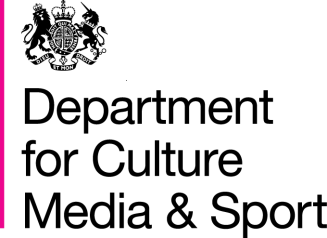 These estimates are Official Statistics and have been produced to the standards set out in the Code of Practice for Official StatisticsContentsChapter 1: Introduction	8Chapter 2: Key Findings	12Chapter 3: UK Context	143.1	Creative Employment in the UK	143.2	Creative Industries in the UK	143.3	Creative Occupations in the UK	14Chapter 4: Employment by Region and Devolved Administration	164.1	Summary	164.2	Regional Employment in the Creative Economy	174.3	Regional Employment in the Creative Industries	21Chapter 5: Employment by Highest Level of Qualification	245.1	Context	245.2	Jobs in the Creative Economy, by Level of Qualification	245.3	Jobs in the Creative Industries, by Level of Qualification	275.4	Creative Occupations by Highest Level of Qualification	29Chapter 6: Employment by Gender	316.1	Context	316.2	Jobs in the Creative Economy, by Gender	316.3	Jobs in the Creative Industries, by Gender	33Chapter 7: Employment by Ethnicity	357.1	Context	357.2	Jobs in the Creative Economy, by Ethnicity	357.3	Jobs in the Creative Industries, by Ethnicity	37Chapter 8: Advertising and Marketing	398.1	By region	398.2	By highest level of qualification	408.3	By gender	408.4	By ethnicity	408.1	Advertising & Marketing in the Creative Industries	41Chapter 9: Architecture	429.1	By region	429.2	By highest level of qualification	439.3	By gender	439.4	By ethnicity	439.5	Architecture in the Creative Industries	44Chapter 10: Crafts	4510.1	By region	4510.2	By highest level of qualification	4510.3	By gender	4610.4	By ethnicity	4610.1	Crafts in the Creative Industries	46Chapter 11: Design - Product, graphic and fashion design	4711.1	By region	4711.2	By highest level of qualification	4711.3	By gender	4811.4	By ethnicity	4811.1	Design in the Creative Industries	49Chapter 12: Film, TV, video, radio and photography	5012.1	By region	5012.2	By highest level of qualification	5112.3	By gender	5112.4	By ethnicity	5112.1	Film, TV, video, radio and photography in the Creative Industries	52Chapter 13: IT, software and computer services	5313.1	By region	5313.2	By highest level of qualification	5413.3	By gender	5413.4	By ethnicity	5413.1	IT, software and computer services in the Creative Industries	55Chapter 14: Publishing	5614.1	By region	5614.2	By highest level of qualification	5614.3	By gender	5714.4	By ethnicity	5714.1	Publishing in the Creative Industries	58Chapter 15: Museums, galleries and libraries	5915.1	By region	5915.2	By highest level of qualification	6015.3	By gender	6015.4	By ethnicity	6015.1	Museums, galleries and libraries in the Creative Industries	61Chapter 16: Music, performing and visual arts	6216.1	By region	6216.2	By highest level of qualification	6316.3	By gender	6316.4	By ethnicity	6316.1	Music, performing and visual arts in the Creative Industries	64Annex A: Creative Occupations	65Annex B: Creative Industries	66Annex C: Creative Economies in the Regions & Devolved Administrations	68The North East	68The North West	68Yorkshire & The Humber	69East Midlands	69West Midlands	70East of England	70London	71South East	71South West	72Wales	72Scotland	73Northern Ireland	73Annex D: Creative Industries in the Regions & Devolved Administrations	74The North East	74The North West	74Yorkshire & The Humber	75East Midlands	75West Midlands	76East of England	76London	77South East	77South West	78Wales	78Scotland	79Northern Ireland	79Background Information	80Glossary	82IntroductionThese estimates are Official Statistics and build on the Creative Industries Economic Estimates, published in January 2014, which provided headline estimates of the direct economic contribution of the Creative Industries at the UK level (GVA, employment and exports of services).The focus of this report is on employment only and provides more detailed information by region and Devolved Administration, level of qualification, gender, and ethnicity. The estimates have been produced using the ONS Annual Population Survey. The Creative Industries were defined in the Government’s 2001 Creative Industries Mapping Document as “those industries which have their origin in individual creativity, skill and talent and which have a potential for wealth and job creation through the generation and exploitation of intellectual property”. This release retains that definition, but uses the new methodology set out the January 2014 release for determining which occupation and industry codes (in Annex A and Annex B) are classified as “creative”. This methodology makes use of a robust finding from research that having high levels of “creative intensity” – that is, the proportion of the workforce in creative occupations – separates the Creative Industries from other industries.  The methodology comprises three steps. First, a set of occupations are identified as creative.  Second, creative intensity is calculated for all industries in the economy. Third, all industries with a creative intensity above a certain “threshold” are classified as Creative Industries. Unless stated results refer to 2013, and changes to the difference between 2011 and 2013.Employment in the Creative Economy is measured on the “Creative Trident” basis using data from the Annual Population Survey (APS). The Trident basis looks at:Jobs in the Creative Industries not classified as creativeCreative Jobs in the Creative IndustriesCreative Jobs outside the Creative Industries (“embedded” jobs)Creative Economy = 1+2+3Creative Industries = 1+2Creative Occupations = 2+3The Creative Economy, 2013Source: ONS APS 2013Data sourcesThis release has been based on ONS employment data which uses the latest occupational classification (SOC 2010) and the latest industrial classification (SIC 2007).  Employment data for this release were taken from the Annual Population Survey (APS) for 2011, 2012 and 2013, as the updated occupational coding standard (SOC 2010) was introduced in 2011.  This release uses the same APS dataset for 2011 and 2012 that the employment estimates in the January 2014 release were based on as well as presenting new APS 2013 data which have now become available.TerminologyThroughout the report symbols have been used to indicate whether the analysis refers to:The Creative Economy, which includes the contribution of those who are in creative occupations outside the creative industries as well as all those employed in the Creative Industries.The Creative Industries, a subset of the Creative Economy which includes only those working in the Creative Industries themselves (and who may either be in creative occupations or in other roles e.g. finance).Creative Occupations, a subset of the Creative Economy which includes all those working in creative occupations, irrespective of the industry that they work in.Creative Economy: Creative Industries:Creative Occupations: GroupsTo provide more detail, this release breaks down the creative sector into groups. Three groupings are used – by industries (SIC 2007), by occupations (SOC 2010), and by industry and occupations. Advertising and marketing has been used as an example.Creative Industries groups (Annex A) attempt to consider related industries, insofar as this is permitted by the industrial classification.  Creative Occupations groups (Annex B) attempt to consider related occupations, insofar as this is permitted by the occupational classification.Creative Economy groups combine both of the above classifications under the same headings so that the contribution of a creative sector across the whole economy can be measured (i.e. across all elements of the “Creative Trident”).Key FindingsTo note: the three definitions used throughout the release, the wider Creative Economy, the Creative Industries and Creative Occupations have been defined above in the introduction.UK ContextTotal Creative Economy employment across the UK has increased from 2.4 million in 2011, to 2.6 million jobs in 2013, an 8.8 per cent increase.There were 1.71 million jobs in the Creative industries in 2013, an increase of 10.1 per cent since 2011.In 2013 there were 1.80 million jobs for people in Creative Occupations, a 7.3 per cent increase since 2011.These increases compare with a 2.4 per cent increase in the total number of jobs in the wider UK economy over the same period.Geographic distribution by Region and Devolved AdministrationThe proportion of Creative Economy jobs varies by region and devolved administration. In 2013, across the whole of the UK, around 1 in 12 jobs (8.5%) were in the Creative Economy and ranged from 1 in 20 jobs (5.1%) in the North East to 1 in 6 jobs (16.2%) in London. The Creative Industries accounted for 1 in 18 jobs, (5.6%) of all jobs in the UK in 2013, and ranged from 1 in 32 jobs (3.1%) in Northern Ireland to 1 in 9 jobs (11.4%) in London.Almost a third (30.3%) of Creative Industries jobs were based in London.Between 2011 and 2013, within the Creative Industries, there were increases in jobs of greater than 20 per cent in: the East of England (27.1%); the East Midlands (25.0%); the West Midlands (20.6%); and Yorkshire and The Humber (20.1%).Educational qualifications in the Creative EconomyMore than half (57.7%) of jobs in the Creative Economy were filled by people who have a degree or higher qualification in 2013 compared to 31.1 per cent of all jobs in the UK. One in every six jobs held by graduates in the UK was in the Creative Economy.One in every ten jobs held by graduates in the UK was in the Creative Industries.Between 2011 and 2013, there was an increase of 188,000 degree-level jobs in the Creative Economy to 1.5m.The picture for the Creative Industries is similar to that of the Creative Economy, with the majority of jobs filled by people with at least a degree (58.5% in 2013). Of the 1.71 million jobs in the Creative Industries, almost 1 million were filled by people whose highest qualification was a degree.There were 1.8m jobs in Creative Occupations across all industries, in 2013 and had a higher proportion of degree level workers (61.1%) than across the wider Creative Economy (57.7%).Gender in the Creative EconomyThe Creative Economy and Creative Industries employ a lower proportion of women than the wider UK economy.35.8 per cent of jobs in the Creative Economy were filled by women in 2013,37.1 percent of jobs in the Creative Industries filled by women.This compares with 46.9 per cent in the UK as a whole.The largest proportion of jobs for women in any Creative Industries group was in ‘Music, visual and performing arts’, with almost a fifth (19.6%) of women in the Creative Industries working in this group.Ethnicity in the Creative EconomyIn total, 10.2 per cent of jobs in the Creative Economy were filled by BAME workers in 2013, a similar level to the UK economy.Between 2011 and 2013 there was an increase of 11.9 per cent in the number of  jobs for the BAME group compared with an increase of 8.5 per cent in the number of jobs for the White group in the Creative Economy10.6 per cent of Creative Industries jobs were filled by BAME workers. This is similar to both 2011 (10%), and 2012 (10.8%).UK ContextThe focus of this release is on the labour market characteristics of the workforce in the Creative Economy by region, level of qualification, gender, and ethnicity for 2011, 2012 and 2013.This chapter presents UK employment estimates at a headline level as context for the analysis of more detailed regional and employment characteristics which follows in this release.  This release uses the same APS dataset for 2011 and 2012 employment estimates that the UK headline estimates published in January 2014 were based on, as well as presenting new 2013 data which are now available.Creative Employment in the UKThe Creative Economy includes all jobs in the Creative Industries, and all those working in Creative Occupations in other industries. Total creative employment across the UK has increased from 2.4 million in 2011, to 2.6 million jobs in 2013. This is an 8.8 per cent increase, compared to a 2.4 per cent increase in the total number of jobs in the wider UK economy over the same period.The proportion of jobs in the UK which are a part of the Creative Economy has also increased across the period. The Creative Economy accounted for 8.0 per cent of total jobs in 2011, and 8.5 per cent of total jobs in 2012 and 2013. Creative Industries in the UKThe number of jobs in the Creative Industries is the total number of jobs in industries classified as creative (listed in Annex B), whether they are jobs in a creative occupation or not. There were 1.71 million jobs in the Creative industries in 2013, an increase of 10.1 per cent since 2011. The number of jobs in ‘Design: product, graphic and fashion design’ increased by 22.0 per cent between 2011 and 2013 to 122,000 jobs.Creative Occupations in the UKThis measure estimates the number of jobs by people working in Creative Occupations, whether they are working within the Creative Industries or outside. In 2013 there were 1.80 million jobs for people in Creative Occupations, a 7.3 per cent increase since 2011. Within this, the number of jobs in ‘Architecture’ increased by 24.4 per cent between 2011 and 2013 to 107,000.Table 1: Jobs in the Creative Economy, Creative Industries and Creative Occupations as a share of UK total jobs.Employment by Region and Devolved AdministrationThis section provides estimates for the number of jobs in the Creative Economy in each of the nine English regions and three Devolved Administrations (Scotland, Wales and Northern Ireland). The focus of this report is on where Creative Industries jobs are located, so the employment analysis presented here is on a workplace basis i.e. the number of jobs in the region where people work.  For this publication, we have not presented the alternative residence based analysis which looks at the jobs people hold based on where they live.SummaryCreative EconomyThe proportion of Creative Economy jobs varies by region and Devolved Administration. Across the whole of the UK, around 1 in 12 jobs (8.5%) were in the Creative Economy, but this ranged from 1 in 20 jobs (5.1%) in the North East to 1 in 6 jobs (16.2%) jobs in London. There are also differences in the individual Creative Economies of different regions. In 2013, ‘IT, software and computer services’ accounted for 39 per cent of the Creative Economy in the South East compared with 27 per cent of the Creative Economy in London. ‘Music, performing and visual arts’ made up 16.6 per cent of the Creative Economy in Wales, but 7.4 percent in Northern Ireland. Creative IndustriesThe Creative Industries accounted for 1 in 18 (5.6%) of all jobs in the UK in 2013 and ranged from 1 in 32 jobs (3.1%) in Northern Ireland to 1 in 9 jobs (11.4%) in London. Almost a third (30.3%) of Creative Industries jobs were based in London.Between 2011 and 2013, within the Creative Industries, there were increases in jobs of greater than 20 per cent in: the East of England (27.1%); the East Midlands (25.0%); the West Midlands (20.6%); and Yorkshire and The Humber (20.1%).Regional Employment in the Creative EconomyIn 2013, the Creative Economy, as a proportion of total jobs, was largest in London. One in every 6 jobs (16.2%) in London was in the Creative Economy. The Creative Economy was smallest in the North East, where it accounted for 1 in 20 jobs (5.1%).Table 2: Jobs in the Creative Economy in 2013, by regionThe proportion of Creative Economy jobs has increased in most regions since 2011. The proportion of Creative Economy jobs in the East of England increased by 1.2 percentage points between 2011 and 2013, from 7.1 per cent to 8.3 per cent. Between 2011 and 2013, the proportion of jobs which are in the Creative Economy in the UK increased from 8.0 to 8.5 per cent. While ‘IT, software and computer services accounted for 31.6 per cent of the Creative Economy in the UK, it accounted for 39.0 per cent of the Creative Economy in the South East. 11.0 per cent of Creative Economy jobs in the East Midlands were in ‘Design: product, graphic and fashion design’, compared to 6.8 per cent of jobs in the wider UK Creative Economy. Tables of each region and Devolved Administration’s Creative Economy can be found at Annex C.Table 3: Proportion of total Creative Economy jobs in each regionMap 1: Proportion of jobs which are in the Creative Economy, by region and Devolved Administration 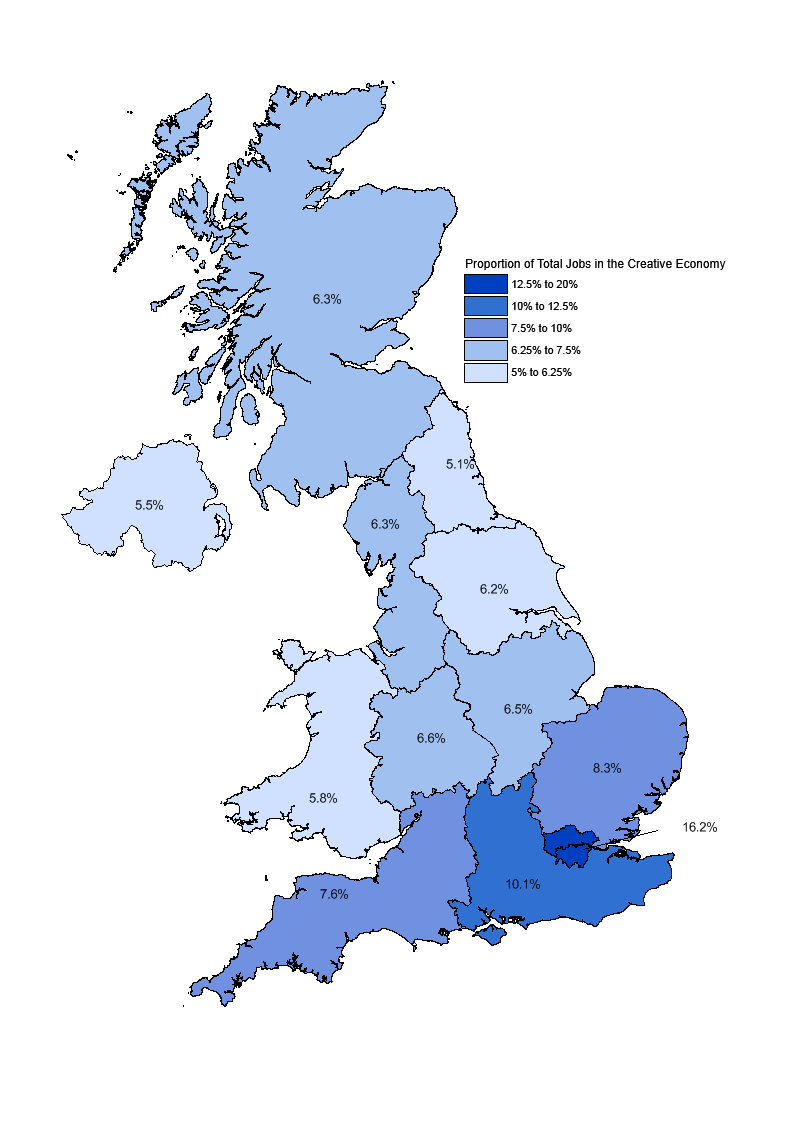 Figure 1: proportion of jobs which are in the Creative Economy, by region and yearRegional Employment in the Creative IndustriesThe number of jobs in the Creative Industries, (including both creative and support jobs) increased by more than 10 per cent between 2011 and 2013 to 1.71 million jobs. There were increases of greater than 20 per cent in: the East of England (27.1%); the East Midlands (25.0%); the West Midlands (20.6%); and Yorkshire and the Humber (20.1%). Although our estimates show a percentage decrease for Northern Ireland and Scotland, these changes are not statistically significant.Table 4: Jobs in the Creative Industries, by regionThe increase of 10.2 per cent in the number of jobs in the Creative Industries is much higher than the UK as a whole, where the total number of jobs has increased by 2.4 per cent between 2011 and 2013. The Creative Industries accounted for 5.6 per cent of all jobs in 2013, the same proportion as in 2012 and higher than in 2011 (when they accounted for 5.2% of jobs).Table 5: Proportion of total Creative Industries jobs in each regionMap 2: Proportion of jobs which are in the Creative Industries, by region and Devolved Administration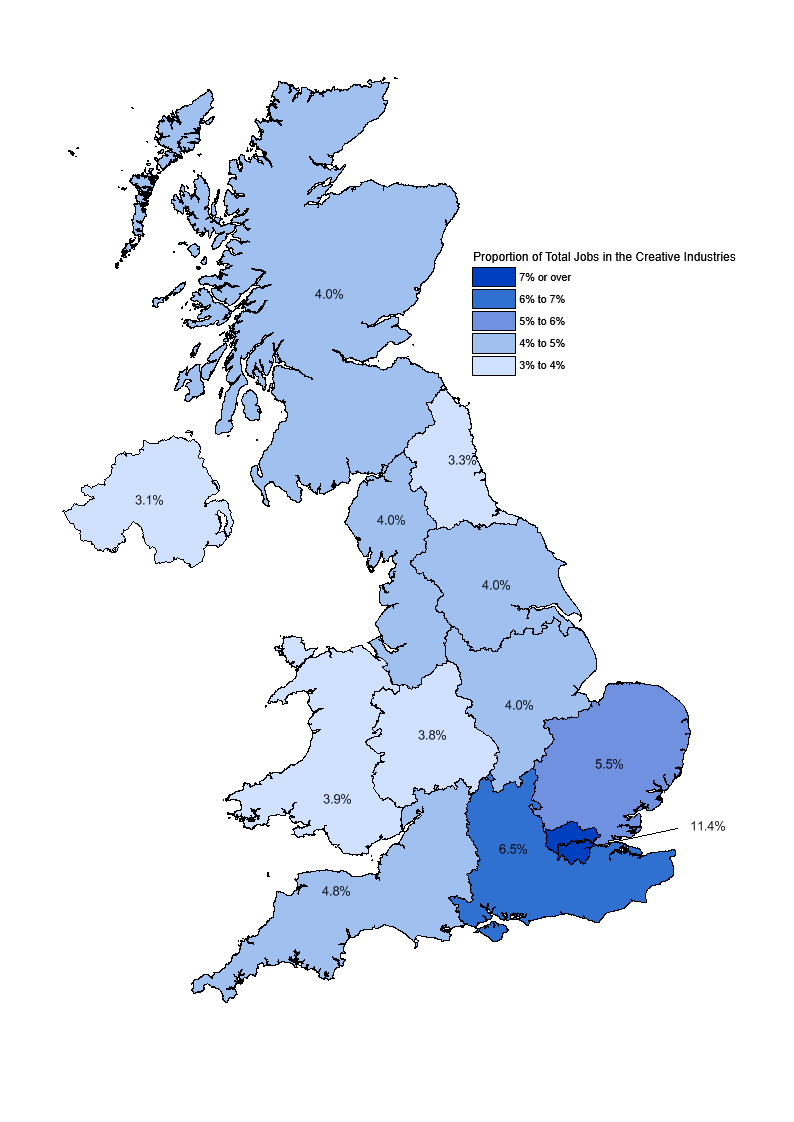 Employment by Highest Level of QualificationContextThe Creative Economy employs people with a range of skills and qualifications, both formal and informal. However, the list of creative occupations used to define the Creative Industries contains many jobs which require a degree or higher education qualification. Therefore, the estimates in this chapter would be expected to contain a higher proportion of people who have got a degree or higher education qualification than for the UK economy as a whole.Jobs in the Creative Economy, by Level of Qualification More than half (57.7%) of jobs in the Creative Economy were filled by people who have at least a degree or equivalent qualification in 2013, compared to 31.1 per cent of all jobs in the UK.  One in every six jobs held by graduates in the UK was in the Creative Economy.Table 6: Jobs in the Creative Economy, by level of highest qualification and year.Between 2011 and 2013, there was an increase of 188,000 degree-level jobs in the Creative Economy. There was also an increase in the number of jobs for people whose highest level of qualification came from Higher Education. There were no significant decreases in the number of people employed in the Creative Economy, for any level of qualification.Figure 2(a) shows the relative changes in Creative Economy jobs by level of qualification using 2011 as a baseline to compare change with.  The number of jobs at each level of qualification has been indexed to 100 in 2011.Figure 2(a): Change in Creative Economy employment since 2011, by highest level of qualificationFigure 2(a) shows that the balance of jobs in the Creative Economy is moving to a more highly skilled workforce in the short time-span shown. This is a broadly similar pattern for the UK economy shown in Figure 2(b) below.  There have been faster than average increases in the number of jobs in the Creative Economy for those with either Higher Education or Degree (or equivalent) qualifications between 2011 and 2013. This has led in a shift in the proportion of jobs filled by those with a qualification from Higher Education or a Degree in the Creative Economy, from 63.9 per cent in 2011 to 67.3 per cent of jobs in 2013.Figure 2(b): Change in wider UK economy employment since 2011, by highest level of qualificationAt 69.3 per cent in 2013, Advertising and Marketing was the Creative Economy group with the highest proportion of jobs at degree level or above. The lowest proportion, at 17.1 per cent, was in Crafts although this should be treated with caution due to the difficulties in measuring Crafts in the current occupational and industry codes.Table 7: Proportion of jobs by highest level of qualification in the Creative Economy in 2013, by Creative Economy group Figure 3: Creative Economy employment in 2013, by highest level of qualificationJobs in the Creative Industries, by Level of QualificationThe picture for the Creative Industries is similar to that for the Creative Economy, with the majority of jobs filled by people with at least a degree (58.5% in 2013). This meant that of the 1.71 million jobs in the Creative Industries, almost 1 million were filled by people whose highest qualification was at least degree.Figure 4: Proportion of jobs by highest level of qualification in the Creative Industries, 2013 This is markedly different to the UK economy as a whole, where around a third (31.2%) of jobs were filled by those with a degree and around a fifth (20.1%) by those with their highest qualification being a GCSE A* to C in 2013.This shows that the Creative Industries are relatively high skilled when compared to the wider UK workforce. Table 8: Proportion of jobs in the Creative Industries, by highest level of qualification, 2013Employer Skills Survey 2013The Employer Skills Survey 2013 is a business survey and complements data in this release which is from the perspective of the individual.  The survey showed that 30.9 per cent of employers in the Creative Industries had recruited someone who had recently left education, compared to 27.1 per cent of those outside the Creative Industries.‘IT, software and computer services’, and ‘Advertising and marketing’ were the Creative Industries groups most likely to have taken employees on in their first jobs since leaving education (41.3% and 40.3% respectively had done so in the past 3 years).Businesses in the Creative Industries were also less likely to report a skills gap, with 12.0 per cent reporting a skills gap compared to 15.6 per cent of businesses outside of the Creative Industries. However, businesses in the Creative Industries were less likely to have provided or paid for any training for employees in the past 12 months, compared with organisations outside the Creative Industries (63.4% compared with 65.9%). This varied across the different Creative Industries groups, with 84.9 per cent of museums, galleries and libraries organisations providing some training in the past 12 months, compared with 23.6 per cent of Crafts businesses providing training in the same period.Creative Occupations by Highest Level of QualificationThis section looks at the level of qualification of those working only in Creative Occupations, whether they are working within the Creative Industries or outside “embedded” in other industries.  As a workforce they are much more similar in characteristics and qualifications as they do not include “support jobs” which are included in the Creative Industries or Creative Economy definitions.Table 9: Proportion of Jobs in Creative Occupations 2013, by highest level of qualificationThere were 1.80 million jobs in Creative Occupations in 2013, 7.3 per cent higher than in 2011.  More than 7 in every 10 or more were filled by people with a degree for 3 of the Creative Occupation Groups: ‘Publishing’, ‘Museums, galleries and libraries’, and ‘Architecture’. Table 10: Jobs in Creative Occupations, by Highest level of QualificationFigure 5: Proportion of jobs in Creative Occupations by Highest Level of QualificationEmployment by GenderContextIn 2013, men accounted for 53.1 per cent of all jobs in the UK workforce. This was similar to 2011, when the proportion of jobs filled by men was 53.3 per cent.Jobs in the Creative Economy, by GenderThe Creative Economy employs a lower proportion of women than the wider UK economy, with 35.8 per cent of jobs in the Creative Economy being filled by women compared to 46.9 per cent in the UK as a whole. ‘IT, software and computer services’ accounted for around a third (31.5%) of all jobs in the Creative Economy. However, this group also had the lowest proportion of women working in it at 18.4 per cent. The group with the highest proportion of jobs for women was ‘Museums, galleries and libraries’, at 69.5 per cent.Table 11: Jobs in the Creative Economy in 2013, by genderThe largest employer of women in the Creative Economy was ‘Advertising and marketing’, with 212,000 jobs.Figure 6: Proportion of women working in each Creative Economy group, by yearBetween 2011 and 2013, there were no significant changes (increases or decreases) in the estimates of the proportion of women working in each Creative Economy group.Jobs in the Creative Industries, by GenderJobs in the Creative Industries followed a similar pattern to jobs in the wider Creative Economy.  The Creative Industries employ a lower proportion of women than the wider UK economy, with 37.1 percent of jobs in the Creative Industries filled by women compared to 46.9 per cent in the UK as a whole. In 2013, ‘IT, software and computer services’ accounted for 43.2 per cent of all jobs for men in the Creative Industries. The largest number of jobs for women in any Creative Industries group was in ‘Music, visual and performing arts’, with almost a fifth (19.6%) of women working in the Creative Industries working in this group.Table 12: Jobs in the Creative Industries in 2013, by genderTable 13: Proportion of jobs filled by men and women in each Creative Industries groupBetween 2011 and 2013, the largest increase in jobs for women was in the ‘Design: product, graphic and fashion design’ group (35.9 per cent increase). For men, the largest increase was in the ‘IT, software and computer services’ group, where the number of jobs rose by 19.8 per cent.Figure 7: Change in the number of jobs in each Creative Industries Group between 2011 and 2013, by GenderNote: Change for Crafts has not been show as the change is not reliable due to small sample size.Employment by EthnicityContextIn the UK, across all industries, 10.1 per cent of jobs were filled by people from Black, Asian and Minority Ethnic (BAME) groups in 2013. This is a slight increase from 9.9 per cent in 2011. Jobs in the Creative Economy, by EthnicityIn 2013, the Creative Economy had 2.62 million jobs, 2.35 million of which were filled by those from the White group. 5.8 per cent of jobs were filled  by those from Asian / Asian British groups. In total, 10.2 per cent of jobs in the Creative Economy were filled by BAME workers in 2013, a similar level to the UK economy.Table 14: Jobs in the Creative Economy in 2013, by ethnicityBetween 2011 and 2013, the number of jobs for both the White and BAME groups increased in most Creative Economy groups. For the whole Creative Economy there was an increase of 8.5 per cent in the number of jobs for the White group, and an increase of 11.9 per cent for the BAME group.15.1 per cent of jobs in ‘IT, software or computer services’ were filled by people from the BAME group in 2013, compared to 4.5 per cent of jobs in the ‘Crafts’ sector. Across all Creative Economy groups, the average proportion of jobs filled by those with in the BAME group was 10.2 per cent in 2013.Table 15: Jobs in the Creative Economy, by ethnicityTable 16: Proportion of jobs in the Creative Economy, by ethnicityJobs in the Creative Industries, by EthnicityThe Creative Industries accounted for 1.71 million jobs in 2013, 10.6 per cent of which were filled by BAME workers. This is similar to both 2011 (10%), and 2012 (10.8%).Figure 8: Change in the number of jobs in the Creative Industries between 2011 and 2103, by ethnicityTable 17: Jobs in the Creative Industries, by ethnicityTable 18: Proportion of jobs in the Creative Industries, by ethnicityAdvertising and MarketingThe tables below relate to ‘Advertising and marketing jobs’ in the Creative Economy (i.e. they include people who work in ‘Advertising and marketing’ jobs outside of the Creative Industries).By regionLondon has a higher degree of specialisation in ‘Advertising and marketing’ with more than a third of jobs in this group in London in 2013, compared with the average for the whole Creative Economy in London (28.1%).Between 2011 and 2013 there was a 20 per cent increase in the number of jobs in Advertising and marketing in the West Midlands.Table 19: Jobs in Advertising and marketing in 2013 (data for the North East, Wales, & Northern Ireland represent 2011-2013 averages due to data limitations), by regionBy highest level of qualificationAdvertising and marketing also employs mainly people with a degree or equivalent qualification; 58.5 per cent of all jobs in this group.  2.5% of jobs in this group were filled by people with no qualification.Table 20: Jobs in the Advertising and marketing in 2013, by highest level of qualificationBy genderWomen held 43.9 per cent of Advertising and marketing jobs in the Creative Economy. The average proportion for the Creative Economy was 35.8 per cent.Table 21: Jobs in the Creative Economy in 2013, by genderBy ethnicityThe Advertising and marketing group was mainly worked in by those of a White ethnicity. 91.8 per cent of all jobs in advertising and marketing were filled by the White group, compared to 89.2 per cent of jobs in the Creative Economy.Table 22: Jobs in the Creative Economy in 2013, by ethnicityAdvertising & Marketing in the Creative IndustriesTable 23: Jobs in Advertising in the Creative Industries in 2013, by regionTable 24: Jobs in Advertising in the Creative Industries in 2013, by highest level of qualificationTable 25: Jobs in Advertising in the Creative Industries in 2013, by genderTable 26: Jobs in Advertising in the Creative Industries in 2013, by ethnicityArchitectureThe tables below relate to ‘Architecture’ jobs in the Creative Economy (i.e. they include people who work in ‘Architecture’ jobs outside of the Creative Industries).By region11.2 per cent of jobs in Architecture in the Creative Economy were in the East of England, higher than the average for all Creative Economy jobs in this region (8.8%).Table 27: Jobs in Architecture in 2013(data for the North East, Wales, & Northern Ireland represent 2011-2013 averages due to data limitations), by regionBy highest level of qualificationArchitecture employs mainly people with a degree or equivalent qualification; 69.3 per cent of all jobs in this group were held by graduates and 1.2% of jobs in Architecture were held by people with no qualification.Table 28: Jobs in Architecture in 2013, by highest level of qualificationBy genderThree quarters of jobs in Architecture were filled by men in 2013.Table 29: Jobs in the Architecture in 2013, by genderBy ethnicityJobs in the Architecture group were predominately filled by people from the White group (92.2%). Table 30: Jobs in the Architecture in 2013, by ethnicityArchitecture in the Creative IndustriesTable 31: Jobs in Architecture in the Creative Industries in 2013, by regionTable 32: Jobs in Architecture in the Creative Industries in 2013, by highest level of qualificationTable 33: Jobs in Architecture in the Creative Industries in 2013, by genderTable 34: Jobs in Architecture in the Creative Industries in 2013, by ethnicityCraftsThe tables below relate to ‘Crafts’ jobs in the Creative Economy (i.e. they include people who work in ‘Crafts’ jobs outside of the Creative Industries).By regionThere were a higher proportion of Crafts jobs across the regions outside of London and the South East than the pattern for all Creative Economy jobs.Table 35: Jobs in Crafts in 2013 (data for the North East, Wales, & Northern Ireland represent 2011-2013 averages due to data limitations),  by regionBy highest level of qualificationThe crafts group also employs mainly people with A level or an equivalent qualification; 35.0 per cent of all jobs in this group.  17.1% of jobs in Crafts were held by people with a degree.Table 36: Jobs in Crafts in 2013, by highest level of qualificationBy genderThree quarters of Crafts jobs were filled by men in 2013.Table 37: Jobs in the Crafts in 2013, by genderBy ethnicityJobs in the Crafts group were predominately filled by people from the White group (95.5%). Table 38: Jobs in Crafts in 2013, by ethnicityCrafts in the Creative IndustriesThere are substantial difficulties in adequately representing the Crafts sector, especially on the Creative Industries basis, due to the weaknesses in the underlying classifications that official data are based on.  The DCMS is working closely with the Crafts Council, who have commissioned further research to address the problem. SIC code 32.12 “Manufacture of jewellery and related articles” (Annex B) has been included to represent the Crafts industry, although this is a significant under-estimate of the scale of the true Crafts industry.Design - Product, graphic and fashion designThe tables below relate to ‘Design: product, graphic and fashion design’ jobs in the Creative Economy (i.e. they include people who work in ‘Design: product, graphic and fashion design’ jobs outside of the Creative Industries).By regionThere were a higher proportion of Design jobs across the regions outside of London, the South East and Scotland than the pattern for all Creative Economy jobs.Table 39: Jobs in Design in 2013 (data for the North East, Wales, & Northern Ireland represent 2011-2013 averages due to data limitations), by regionBy highest level of qualificationThe design group had a lower proportion of people with a degree or equivalent qualification than the Creative Economy average; 45.8 per cent of all jobs in this group. 14.8 per cent of jobs in this group were filled by people with a higher education qualification as their highest level of qualification.Table 40: Jobs in Design in 2013, by highest level of qualificationBy genderDesign jobs were split fairly evenly between men and women, with 53.6% of jobs filled by men compared to a Creative Economy average of 64.2%.Table 41: Jobs in the Design in 2013, by genderBy ethnicityJobs in the Design group were predominately filled by people from the White group (93.3%). Table 42: Jobs in Design in 2013, by ethnicityDesign in the Creative IndustriesTable 43: Jobs in Design in the Creative Industries in 2013, by regionTable 44: Jobs in Design in the Creative Industries in 2013, by highest level of qualificationTable 45: Jobs in Design in the Creative Industries in 2013, by genderTable 46: Jobs in Design in the Creative Industries in 2013, by ethnicityFilm, TV, video, radio and photographyThe tables below relate to ‘Film, TV, Video, radio and photography’ jobs in the Creative Economy (i.e. they include people who work in ‘Film, TV, Video, radio and photography’ jobs outside of the Creative Industries).By regionLondon has a higher degree of specialisation in ‘Film, TV, video radio and photography’ than other regions, with 41 per cent in this group in London in 2013, compared with the average for the whole Creative Economy in London (28.1%).Table 47: Jobs in Film / TV in 2013 (data for the North East, Wales, & Northern Ireland represent 2011-2013 averages due to data limitations), by regionBy highest level of qualificationThe Film and TV group had a high proportion of people with a degree or equivalent qualification; 56.5 per cent of all jobs in this group. More than two thirds of jobs in this group were filled by people either with a degree or higher education qualification.Table 48: Jobs in Film / TV in 2013, by highest level of qualificationBy gender63.9 per cent of ‘Film, TV, video, radio and photography’ jobs were filled by men compared to a Creative Economy average of 64.2%.Table 49: Jobs in the Film / TV in 2013, by genderBy ethnicityA lower proportion of jobs in Film / TV were filled by people in the BAME group (836%) than both in the Creative Economy (10.2%) and UK economy (10.1%) averages.Table 50: Jobs in Film / TV in 2013, by ethnicityFilm, TV, video, radio and photography in the Creative IndustriesTable 51: Jobs in Film/TV in the Creative Industries in 2013, by regionTable 52: Jobs in Film/TV in the Creative Industries in 2013, by highest level of qualificationTable 53: Jobs in Film/TV in the Creative Industries in 2013, by genderTable 54: Jobs in Film/TV in the Creative Industries in 2013, by ethnicityIT, software and computer servicesThe tables below relate to ‘IT, software and computer services’ jobs in the Creative Economy (i.e. they include people who work in ‘IT, software and computer services’ jobs outside of the Creative Industries).By regionThe South East (20.1%), East of England (9.2%) and West Midlands (7.1%) have a higher degree of specialisation in Creative Economy related ‘IT, software and computer services’, compared with the whole Creative Economy for these regions.Table 55: Jobs in Creative Economy IT in 2013 (data for the North East, Wales, & Northern Ireland represent 2011-2013 averages due to data limitations),  by regionBy highest level of qualificationThe Creative Economy IT group had a high proportion of people with a degree or equivalent qualification; 63.9 per cent of all jobs in this group. Less than 1 per cent of jobs in this group were estimated to be done by people with no qualification.Table 56: Jobs in Creative Economy IT in 2013, by highest level of qualificationBy genderCreative Economy IT was very male dominated, with 81.6% of jobs filled by men compared to a Creative Economy average of 64.2%.Table 57: Jobs in the Creative IT in 2013, by genderBy ethnicityA higher proportion of jobs in Creative Economy IT were filled by people from the BAME group than both the Creative Economy (10.2%) and UK economy (10.1%) averages.Table 58: Jobs in Creative IT in 2013, by ethnicityIT, software and computer services in the Creative IndustriesTable 59: Jobs in Creative IT in the Creative Industries in 2013, by regionTable 60: Jobs in Creative IT in the Creative Industries in 2013, by highest level of qualificationTable 61: Jobs in Creative IT in the Creative Industries in 2013, by genderTable 62: Jobs in Creative IT in the Creative Industries in 2013, by ethnicityPublishingThe tables below relate to ‘Publishing’ jobs in the Creative Economy (i.e. they include people who work in ‘Publishing’ jobs outside of the Creative Industries).By regionThere were a higher proportion of Publishing jobs in London, the South East and East of England than the pattern for all Creative Economy jobs.Table 63: Jobs in Publishing in 2013 (data for the North East, Wales, & Northern Ireland represent 2011-2013 averages due to data limitations),  by regionBy highest level of qualificationThe publishing group had a high proportion of people with a degree or equivalent qualification; 62.0 per cent of all jobs in this group. Around 1 in 20 jobs in publishing were done by people who didn’t hold any qualifications.Table 64: Jobs in Publishing in 2013, by highest level of qualificationBy gender49.8 per cent of jobs filled by women compared to a Creative Economy average of 35.8 per cent.Table 65: Jobs in the Publishing in 2013, by genderBy ethnicityA higher proportion of jobs in publishing were filled by people from the BAME group than both the Creative Economy (10.2%) and UK economy (10.1%) averages.Table 66: Jobs in Publishing in 2013, by ethnicityPublishing in the Creative IndustriesTable 67: Jobs in Publishing in the Creative Industries in 2013, by regionTable 68: Jobs in Publishing in the Creative Industries in 2013, by highest level of qualificationTable 69: Jobs in Publishing in the Creative Industries in 2013, by genderTable 70: Jobs in Publishing in the Creative Industries in 2013, by ethnicityMuseums, galleries and librariesThe tables below relate to ‘Museums, galleries and libraries’ jobs in the Creative Economy (i.e. they include people who work in ‘Museums, galleries and libraries’ jobs outside of the Creative Industries).By regionThere were a higher proportion of Design jobs across the regions outside of London, than the pattern for all Creative Economy jobs.Table 71: Jobs in Museums & Galleries in 2013 (data for the North East, Wales, & Northern Ireland represent 2011-2013 averages due to data limitations),  by regionBy highest level of qualificationThe museums and galleries group had a high proportion of people with a degree or equivalent qualification; 53.9 per cent of all jobs in this group.Table 72 Jobs in Museums & Galleries in 2013, by highest level of qualificationBy genderMuseums and galleries, as a group, had more jobs filled by women than men. This was the only Creative Economy group where this was the case.Table 73: Jobs in the Museums & Galleries in 2013, by genderBy ethnicityA lower proportion of jobs in museums and galleries were filled by people from the BAME group than both the Creative Economy (10.2%) and UK economy (10.1%) averages.Table 74: Jobs in Museums & Galleries in 2013, by ethnicityMuseums, galleries and libraries in the Creative IndustriesTable 75: Jobs in Museums & Galleries in the Creative Industries in 2013Table 76: Jobs in Museums & Galleries in the Creative Industries in 2013, by highest level of qualificationTable 77: Jobs in Museums & Galleries in the Creative Industries in 2013, by genderTable 78: Jobs in Museums & Galleries in the Creative Industries in 2013, by ethnicityMusic, performing and visual artsThe tables below relate to ‘Museums, galleries and libraries’ jobs in the Creative Economy (i.e. they include people who work in ‘Museums, galleries and libraries’ jobs outside of the Creative Industries).By regionThe proportion of Jobs in ‘Music, performing and visual arts’ jobs followed a similar pattern across the regions as for all Creative Economy jobs.Table 79: Jobs in Music, Performing and Visual Arts in 2013 (data for the North East, Wales, & Northern Ireland represent 2011-2013 averages due to data limitations),  by regionBy highest level of qualificationThe ‘Music, performing and visual arts’ group had a high proportion of people with a degree or equivalent qualification; 53.3 per cent of all jobs in this group. This is, however, lower than the Creative Economy average of 57.7 per cent.Table 80: Jobs in Music, Performing and visual arts in 2013, by highest level of qualificationBy genderThe ‘Music, performing and visual arts’ group was fairly evenly split in terms of gender, 49.5 per cent of jobs were filled by women and 50.5 per cent by men in 2013.Table 81: Jobs in the Music, Performing and visual arts in 2013, by genderBy ethnicityA lower proportion of jobs in ‘Music, performing and visual arts were done by people from the BAME group than both the Creative Economy (10.2%) and UK economy (10.1%) averages.Table 82: Jobs in Music, Performing and visual arts in 2013, by ethnicityMusic, performing and visual arts in the Creative IndustriesTable 83: Jobs in Music and arts in the Creative Industries in 2013, Table 84: Jobs in Music and arts in the Creative Industries in 2013, by highest level of qualificationTable 85: Jobs in Music and arts in the Creative Industries in 2013, by genderTable 86: Jobs in Music and arts in the Creative Industries in 2013, by ethnicityAnnex A: Creative OccupationsOccupations used in this report are 4 digit Standard Occupational Classification 2010 (SOC) codes. Table 9 below list of contains a list of Creative Occupations.Table 87: Creative OccupationsFollowing consultation, five additional SOC codes have been included to represent occupations in the crafts sector.Further information on occupation codes proposed and the rationale for inclusion can be found in the consultation paper and in Bakhshi, Freeman and Higgs (2013) Annex B: Creative IndustriesThe “creative intensity” of each 4-digit Standard Industrial Classification 2007 (SIC) code was calculated and used to inform the identification of “creative” industries from other industries in the economy. Table 88: Creative IndustriesThe “creative intensity”, calculated on 2011 and 2012 data, of each SIC code included in these estimates is shown in Table 11 below.Table 89: Creative IntensitiesNotes: Creative intensity for SIC 59.1 is calculated at 3-digit level in order to capture the whole industry as data at the 4-digit level are no statistically robust (due to low levels of employment of the 4-digit codes). SIC codes 91.01 and 91.02 have been included after consultation, despite having creative intensities below the 30 per cent threshold. One reason they may have a lower creative intensity is due to large numbers employed in facilities maintenance in Museums, galleries and libraries.SIC code 32.12 Manufacture of jewellery and related articles has been included after consultation to represent the Crafts industry, although due to limitations in the underlying SIC codes (which are agreed internationally) this clearly does not fully capture the crafts sector.Industry codes proposed and the rationale for inclusion can be found in the consultation https://www.gov.uk/government/consultations/classifying-and-measuring-the-creative-industries-consultation-on-proposed-changes Annex C: Creative Economies in the Regions & Devolved AdministrationsThe North EastEstimates for the North East are based on small sample sizes and are subject to a relatively high degree of sampling variability. For this reason, it is not possible to disaggregate data by creative industry sectors for a single year. Three year averages have been calculated to allow analysis by sector however all figures should be treated with caution.The North WestYorkshire & The HumberEast MidlandsWest MidlandsEast of EnglandLondonSouth EastSouth WestWalesEstimates for Wales are based on small sample sizes and are subject to a relatively high degree of sampling variability. For this reason, it is not possible to disaggregate data by creative industry sectors for a single year. Three year averages have been calculated to allow analysis by sector however all figures should be treated with caution.ScotlandNorthern IrelandNorthern Ireland estimates are based on small sample sizes and are subject to a relatively high degree of sampling variability. For this reason, it is not possible to disaggregate data by creative industry sectors for a single year. Three year averages have been calculated to allow analysis by sector however all figures should be treated with caution.Annex D: Creative Industries in the Regions & Devolved AdministrationsThe North EastEstimates for the North East are based on small sample sizes and are subject to a relatively high degree of sampling variability. For this reason, it is not possible to disaggregate data by creative industry sectors for a single year. Three year averages have been calculated to allow analysis by sector however all figures should be treated with caution.The North WestYorkshire & The HumberEast MidlandsWest MidlandsEast of EnglandLondonSouth EastSouth WestWalesEstimates for Wales are based on small sample sizes and are subject to a relatively high degree of sampling variability. For this reason, it is not possible to disaggregate data by creative industry sectors for a single year. Three year averages have been calculated to allow analysis by sector however all figures should be treated with caution.ScotlandNorthern IrelandNorthern Ireland estimates are based on small sample sizes and are subject to a relatively high degree of sampling variability. For this reason, it is not possible to disaggregate data by creative industry sectors for a single year. Three year averages have been calculated to allow analysis by sector however all figures should be treated with caution.Background InformationFormat of Statistical Release:This release is available in word and pdf format.Previous reports:The data covered in this release has been calculated using a new methodology using the latest industry and occupational codes (SIC2007 and SOC2010). Therefore, these estimates are not comparable to earlier reports produced on the Creative Industries. Earlier reports are still available from the following area of the DCMS website:https://www.gov.uk/government/publications/creative-industries-economic-estimates Next release of data:This is a one-off update to employment data. The Creative Industries Economic Estimate will be updated in the last quarter of 2014.
Sources:Information presented in the Creative Industries: Focus on Employment has been derived from: the ONS Annual Population Survey (2011, 2012 and 2013); and the UK Commission for Employment and Skills ‘Employer Skills Survey 2013’.Methodology:Details of the “creative intensities” methodology can be found in the consultation https://www.gov.uk/government/consultations/classifying-and-measuring-the-creative-industries-consultation-on-proposed-changes Calculation of Creative IntensitiesData from the Annual Population Survey for 2 years (2011 and 2012) have been combined.  The number of creative jobs in each industry has been divided by the total number of jobs in that industry. Industries (SIC07) which have more than 6,000 jobs and a “creative intensity” of more than 30 per cent were considered as candidates for inclusion.  Industries on the threshold of either criterion have been carefully considered through consultation.EmploymentEmployment data have been sourced from the Annual Population Survey (APS). The APS database contains a large number of variables, but only a few are used in this publication. Micro-data (record level data) have been analysed using syntax programmes. First, the data have been restricted to those who are employees or self-employed (main job - inecac05= 1 or 2; second job – secjmbr = 1, 2 or 3). Next, both main jobs (SOC10M) and second jobs (SOC10S) are counted, and weighted according to the person weighting (pwta11). The number of jobs in each occupation, in each industry (main job - INDC07M; second job – INDC07S) is then counted. More information on the APS can be found here: http://www.ons.gov.uk/ons/guide-method/method-quality/specific/labour-market/labour-market-statistics/index.html Contact for enquiries:Department for Culture Media and Sport
100 Parliament StreetLondonSW1A 2BQevidence@culture.gsi.gov.ukThe responsible policy contact for this release is Gwyn Owens.The responsible statistician for this release is Douglas Cameron.For general enquiries telephone: 020 7211 6000For enquiries on this release contact: 020 7211 6014This release was produced by Douglas Cameron and Tom Knight (DCMS).  We would like to thank all members of the Creative Industries Council Technical Working group for their invaluable advice.The UK Statistics AuthorityThis release is published in accordance with the Code of Practice for Official Statistics (2009), as produced by the UK Statistics Authority. The Authority has the overall objective of promoting and safeguarding the production and publication of official statistics that serve the public good. It monitors and reports on all official statistics, and promotes good practice in this area. Details on the pre-release access arrangements for this dataset have been published alongside this release.GlossaryStandard Occupational Classification SOC 2010The Standard Occupational Classification, a means of classifying the occupation of a person according to the work they do and the skill level required.  The latest version (SOC 2010) is available here: http://www.ons.gov.uk/ons/guide-method/classifications/current-standard-classifications/soc2010/index.html The Standard Industrial Classification SIC 2007The Standard Industrial Classification, a means of classifying businesses according to the type of economic activity that they are engaged in.  The latest version (SIC 2007) is available here: http://www.ons.gov.uk/ons/guide-method/classifications/current-standard-classifications/standard-industrial-classification/index.html Creative Intensities methodologyThis methodology makes use of a robust finding from research that having high levels of “creative intensity” – that is, the proportion of the workforce in creative occupations – separates the Creative Industries from other industries.  The methodology comprises 3 steps. First, a set of occupations are identified as creative against criteria.  Second, creative intensity is computed for all industries in the economy. Third, all industries with a creative intensity above a certain “threshold” are classified as Creative Industries. Further explanation can be found in the consultation document and underlying papers https://www.gov.uk/government/consultations/classifying-and-measuring-the-creative-industries-consultation-on-proposed-changesCreative EconomyThe Creative Economy, which includes the contribution of all those employed in the Creative Industries as well as the contribution of those who are in creative occupations outside the Creative Industries.Creative IndustriesThe Creative Industries, a subset of the Creative Economy which includes only those working in the Creative Industries themselves (and who may be in creative occupations or in other roles e.g. finance).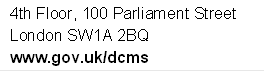 Creative Industries GroupSIC 2007DescriptionAdvertising and marketing70.21Public relations and communication activitiesAdvertising and marketing73.11Advertising agenciesAdvertising and marketing73.12Media representationCreative Occupations GroupSOC 2010DescriptionAdvertising and marketing1132Marketing and sales directorsAdvertising and marketing1134Advertising and public relations directorsAdvertising and marketing2472Public relations professionalsAdvertising and marketing2473Advertising accounts managers and creative directorsAdvertising and marketing3543Marketing associate professionalsCreative Economy groupCreative Industries groupCreative Occupations groupAdvertising and marketingSIC 2007SOC 2010Advertising and marketing70.211132Advertising and marketing73.111134Advertising and marketing73.122472Advertising and marketing2473Advertising and marketing35432011201220132011-2013 growthCreative Economy2,404,0002,550,0002,616,0008.8%Share of UK total jobs8.0%8.5%8.5%0.5 percentage pointsCreative Industries1,550,0001,684,0001,708,00010.2%Share of UK total jobs5.2%5.6%5.6%0.4 percentage pointsCreative Occupations1,675,0001,754,0001,798,0007.3%Share of UK total jobs5.6%5.8%5.9%0.3 percentage pointsRegionJobs in the Creative EconomyAs a proportion of Total Jobs in each regionChange in proportion since 2011 (percentage points)North East               58,000 5.1%0.5North West             206,000 6.3%0.3Yorkshire & The Humber             157,000 6.2%0.4East Midlands             136,000 6.5%0.6West Midlands             163,000 6.6%0.7East of England             231,000 8.3%1.2London             735,000 16.2%0.5South East             425,000 10.1%0.3South West             203,000 7.6%0.4Wales               78,000 5.8%0.1Scotland             163,000 6.3%-0.1Northern Ireland               43,000 5.5%0.2UK Total2,616,0008.5%0.5Number of JobsProportion of Total Creative Economy JobsChange in proportion 2011 – 2013 percentage ptsNorth East          58,000 2.2%0.1%North West       206,000 7.9%-0.3%Yorkshire & The Humber       157,000 6.0%0.1%East Midlands       136,000 5.2%0.1%West Midlands       163,000 6.2%0.3%East of England       231,000 8.8%0.8%London       735,000 28.1%0.0%South East       425,000 16.2%-0.5%South West       203,000 7.8%0.0%Wales          78,000 3.0%-0.1%Scotland       163,000 6.2%-0.6%Northern Ireland          43,000 1.6%-0.1%Total    2,616,000 100%-RegionJobs in the Creative IndustriesAs a proportion of Total Jobs in each regionChange in proportion 2011 – 2013 (percentage points)North East38,0003.3%0.5North West129,0004.0%0.2Yorkshire & The Humber101,0004.0%0.6East Midlands84,0004.0%0.8West Midlands94,0003.8%0.6East of England151,0005.5%1.1London518,00011.4%0.2South East275,0006.5%0.3South West129,0004.8%0.3Wales52,0003.9%0.4Scotland102,0004.0%-0.1Northern Ireland24,0003.1%-0.6UK Total1,708,0005.6%0.4Number of JobsProportion of Total Creative Industries JobsChange in proportion since 2011North East38,0002.2%0.2%North West129,0007.6%-0.3%Yorkshire & The Humber101,0005.9%0.6%East Midlands94,0005.5%0.7%West Midlands84,0004.9%0.6%East of England151,0008.8%1.3%London518,00030.3%-0.6%South East275,00016.1%-0.3%South West129,0007.6%0.0%Wales52,0003.0%0.2%Scotland102,0006.0%-0.6%Northern Ireland24,0001.4%-0.5%Total7,0000.4%-Level of QualificationCreative Economy EmploymentCreative Economy EmploymentCreative Economy Employment% of Total (2013)Level of Qualification201120122013% of Total (2013)Degree or equivalent1,322,0001,433,0001,510,00057.7%Higher Education216,000244,000250,0009.5%A Level or equivalent406,000417,000408,00015.6%GCSE A* - C or equivalent297,000299,000290,00011.1%Other82,00073,00074,0002.8%No Qualification57,00062,00058,0002.2%Creative Economy Total2,407,0002,550,0002,616,000100%Degree or equivalentHigher EducationA Level or equivalentGCSE A* - C or equivalentOtherNo QualificationAdvertising and marketing58.5%7.9%14.6%13.5%2.3%2.5%Architecture69.3%11.8%9.5%5.1%1.9%1.2%Crafts17.1%5.4%35.0%21.1%8.7%9.9%Design: product, graphic and fashion design45.8%14.8%18.3%11.3%4.5%3.9%Film, TV, video, radio and photography56.5%10.7%16.9%11.1%1.6%2.2%IT, software and computer services63.9%9.3%14.6%9.0%1.6%0.9%Museums, galleries and libraries53.9%7.3%17.7%14.5%4.4%1.6%Music, performing and visual arts53.3%11.9%15.8%10.2%5.1%2.5%Publishing62.0%7.1%12.0%12.2%2.9%2.5%Creative Economy Average57.7%9.5%15.6%11.1%2.8%2.2%UK Economy Average31.2%10.0%23.3%20.1%8.4%5.8%GroupDegree or equivalentHigher EducationA Level or equivalentGCSE A* - C or equivalentOtherNo QualificationAdvertising and marketing59.6%6.2%15.1%14.4%2.3%2.0%Architecture65.7%13.3%10.3%5.4%2.7%0.9%Crafts28.0%8.6%16.7%16.8%11.9%10.8%Design: product, graphic and fashion design42.9%15.2%18.5%11.5%5.7%4.9%Film, TV, video, radio and photography58.2%9.9%15.8%11.2%1.7%1.8%IT, software and computer services63.6%8.7%14.6%9.4%1.9%1.1%Museums, galleries and libraries48.7%6.9%21.2%15.6%4.8%2.0%Music, performing and visual arts54.7%11.9%15.9%8.9%4.9%2.5%Publishing59.5%6.8%12.7%13.5%3.3%2.8%GroupDegree or equivalentHigher EducationA Level or equivalentGCSE A* - C or equivalentOtherNo QualificationAdvertising and marketing60.8%8.5%13.6%12.2%2.0%2.2%Architecture76.9%10.9%6.3%2.6%0.9%0.9%Crafts18.0%5.5%36.6%20.2%8.0%9.2%Design: product, graphic and fashion design57.5%14.6%13.9%9.2%1.8%1.3%Film, TV, video, radio and photography57.4%11.5%16.9%9.3%1.3%2.9%IT, software and computer services67.4%9.2%13.3%7.5%1.2%0.5%Museums, galleries and libraries70.3%7.6%7.9%10.3%2.2%0.2%Music, performing and visual arts50.9%12.1%16.9%11.4%5.3%1.8%Publishing75.7%7.4%8.4%4.0%2.8%1.2%Jobs in Creative Occupations, 2013ProportionDegree or equivalent    1,099,000 61.1%Higher Education       173,000 9.6%A Level or equivalent       259,000 14.4%GCSE A* - C or equivalent       170,000 9.5%Other        43,000 2.4%No Qualification        34,000 1.9%Unknown        13,000 0.7%Creative Occupations Total1,798,000100%MaleFemale% FemaleAdvertising and marketing  271,000    212,000 43.9%Architecture  99,000   37,000 27.4%Crafts 75,000    21,000 21.9%Design: product, graphic and fashion design 95,000  82,000 46.4%Film, TV, video, radio and photography 166,000  93,000 36.1%IT, software and computer services673,000  152,000 18.4%Museums, galleries and libraries33,000  76,00069.5%Music, performing and visual arts151,000   148,000 49.5%Publishing 116,000   115,000 49.8%Creative Economy Total        1,678,000        937,000 35.8%MaleFemale% FemaleAdvertising and marketing 86,000  67,000 43.8%Architecture 68,000  26,000 27.8%Crafts - --Design: product, graphic and fashion design 63,000  59,000 48.6%Film, TV, video, radio and photography 144,000  87,000 37.5%IT, software and computer services 464,000  111,000 19.4%Museums, galleries and libraries 27,000  58,000 68.4%Music, performing and visual arts 119,000  124,000 51.2%Publishing 102,000  96,000 48.5%Creative Industries Total1,075,000 633,000 37.1%Proportion of Jobs in the Creative IndustriesProportion of Jobs in the Creative IndustriesProportion of Jobs in the Creative IndustriesGroupMaleFemaleTotalAdvertising and marketing8.0%10.6%9.0%Architecture6.3%4.1%5.5%Crafts0.3%0.7%0.4%Design: product, graphic and fashion design5.8%9.4%7.1%Film, TV, video, radio and photography13.4%13.7%13.5%IT, software and computer services43.2%17.6%33.7%Museums, galleries and libraries2.5%9.2%5.0%Music, performing and visual arts11.0%19.6%14.2%Publishing9.5%15.1%11.6%Creative Industries Total100%100%100%EthnicityJobsProportionWhite2,348,00089.8%Asian / Asian British152,0001.1%Black / African / Caribbean / Black British45,0005.8%Mixed 30,0001.7%Other39,0001.5%Total Creative Economy2,616,000100%2011201120132013Change2011 – 2013 Change2011 – 2013 GroupWhiteBAMEWhiteBAMEWhiteBAMEAdvertising and marketing      423,000      44,000       443,000      39,000 20,000-Architecture      111,000      10,000       125,000      11,000 15,000-Crafts      101,000 -         91,000 - -10,000-Design: product, graphic and fashion design      142,000        9,000       166,000      12,000 24,000-Film, TV, video, radio and photography      211,000      20,000       237,000      22,000 26,000-IT, software and computer services      604,000     104,000       700,000     125,000 96,00021,000Museums, galleries and libraries      104,000        9,000       103,000        7,000 --Music, performing and visual arts      256,000      17,000       280,000      20,000 24,000-Publishing      215,000      21,000       204,000      26,000 -10,000-Creative Economy Total    2,166,000     238,000     2,350,000     266,000 184,00028,0002011201120132013Change in BAME proportion (percentage points)GroupWhiteBAMEWhiteBAMEChange in BAME proportion (percentage points)Advertising and marketing90.6%9.4%91.8%8.2%-1.3Architecture91.3%8.7%92.2%7.8%-0.9Crafts96.9%3.1%95.5%4.5%1.4Design: product, graphic and fashion design94.1%5.9%93.3%6.7%0.8Film, TV, video, radio and photography91.2%8.8%91.4%8.6%-0.2IT, software and computer services85.3%14.7%84.9%15.1%0.5Museums, galleries and libraries92.0%8.0%93.8%6.2%-1.7Music, performing and visual arts93.6%6.4%93.3%6.7%0.3Publishing91.1%8.9%88.6%11.4%2.6Creative Economy Total90.1%9.9%89.8%10.2%0.32011201120132013Change2011 – 2013Change2011 – 2013GroupWhiteBAMEWhiteBAMEWhiteBAMEAdvertising and marketing      134,000      13,000       137,000      16,000 --Architecture        85,000        9,000         87,000        7,000 --Crafts          9,000             -             7,000 - --Design: product, graphic and fashion design        93,000        7,000       115,000        7,000 22,000-Film, TV, video, radio and photography      191,000      18,000       210,000      21,000 19,000-IT, software and computer services      411,000      70,000       489,000      86,000 78,00016,000Museums, galleries and libraries        82,000        8,000         79,000        6,000 --Music, performing and visual arts      199,000      13,000       227,000      16,000 27,000-Publishing      191,000      17,000       176,000      21,000 -14,000-Creative Industries Total    1,394,000     155,000     1,527,000     181,000 133,00027,0002011201120132013Change in BAME proportion (percentage points)GroupWhiteBAMEWhiteBAMEChange in BAME proportion (percentage points)Advertising and marketing91.0%9.0%89.5%10.5%1.5Architecture90.7%9.3%92.7%7.3%-2.0Crafts-----Design: product, graphic and fashion design93.1%6.9%94.0%6.0%-0.9Film, TV, video, radio and photography91.3%8.7%90.9%9.1%0.4IT, software and computer services85.5%14.5%85.0%15.0%0.5Museums, galleries and libraries90.7%9.3%93.4%6.6%-2.7Music, performing and visual arts94.1%5.9%93.3%6.7%0.8Publishing91.9%8.1%89.4%10.6%2.5Creative Industries Total90.0%10.0%89.4%10.6%0.6RegionAdvertising & Marketing  Jobs in the Creative EconomyAdvertising & Marketing  as a regional proportionCreative Economy as a regional proportionNorth East9,0001.7%2.2%North West36,0007.6%7.9%Yorkshire and the Humber25,0005.3%6.0%East Midlands26,0005.4%5.2%West Midlands34,0007.0%6.2%East of England36,0007.6%8.8%London162,00033.5%28.1%South East76,00015.7%16.2%South West34,0007.1%7.8%Wales12,0002.3%3.0%Scotland26,0005.3%6.2%Northern Ireland6,0001.1%1.6%UK Total482,000100%100%Highest Level of QualificationNumber of JobsProportion of Total JobsDegree or equivalent282,00058.5%Higher Education38,0007.9%A Level or equivalent71,00014.6%GCSE A* - C or equivalent65,00013.5%Other11,0002.3%No Qualification12,0002.5%Creative Economy Total482,000100%FemaleMaleJobs212,000271,000% of Jobs43.9%56.1%WhiteBAMEJobs 443,000  39,000 % of Jobs91.8%8.2%RegionAdvertising jobs in the Creative IndustriesAdvertising as a regional proportionCreative Economy as a regional proportionNorth East--2.1%North West12,0008.5%8.0%Yorkshire and the Humber6,0003.8%5.4%East Midlands6,0003.0%5.0%West Midlands7,0002.2%4.3%East of England11,0007.8%7.7%London71,00046.2%31.4%South East17,00012.0%16.7%South West11,0006.2%7.6%Wales4,0001.2%2.9%Scotland6,0004.6%6.6%Northern Ireland--1.9%UK Total153,000100%100%Highest Level of QualificationNumber of JobsProportion of Total JobsDegree or equivalent91,00059.6%Higher Education10,0006.2%A Level or equivalent23,00015.1%GCSE A* - C or equivalent22,00014.4%Other--No Qualification--Creative Economy Total153,000100%FemaleMaleJobs67,00086,000% of Jobs43.8%56.2%WhiteBAMEJobs137,00016,000% of Jobs89.5%10.5%RegionArchitecture jobs in the Creative EconomyArchitecture as a regional proportionCreative Economy as a regional proportionNorth East--2.2%North West12,0008.5%7.9%Yorkshire and the Humber6,0004.7%6.0%East Midlands--5.2%West Midlands8,0005.8%6.2%East of England15,00011.2%8.8%London37,00027.2%28.1%South East17,00012.3%16.2%South West10,0007.7%7.8%Wales--3.0%Scotland13,0009.4%6.2%Northern Ireland--1.6%UK Total136,000100%100%Highest Level of QualificationNumber of JobsProportion of Total JobsDegree or equivalent94,00069.3%Higher Education16,00011.8%A Level or equivalent13,0009.5%GCSE A* - C or equivalent7,0005.1%Other--No Qualification--Creative Economy Total136,000100%FemaleMaleJobs37,00099,000% of Jobs27.4%72.6%WhiteBAMEJobs 125,000  11,000 % of Jobs92.2%7.8%RegionArchitecture jobs in the Creative IndustriesArchitecture as a regional proportionCreative Economy as a regional proportionNorth East--2.1%North West10,00010.6%8.0%Yorkshire and the Humber8,0008.8%5.4%East Midlands8,0008.1%5.0%West Midlands12,00012.6%4.3%East of England9,0009.6%7.7%London9,0009.5%31.4%South East9,0009.3%16.7%South West13,00013.8%7.6%Wales--2.9%Scotland9,0008.9%6.6%Northern Ireland--1.9%UK Total94,000100%100%Highest Level of QualificationNumber of JobsProportion of Total JobsDegree or equivalent62,00065.7%Higher Education12,00013.3%A Level or equivalent10,00010.3%GCSE A* - C or equivalent--Other--No Qualification--Creative Economy Total94,000100%FemaleMaleJobs26,00068,000% of Jobs27.8%72.2%WhiteBAMEJobs87,0007,000% of Jobs92.7%7.3%RegionCrafts jobs in the Creative EconomyCrafts as a regional proportion Creative Economy as a regional proportionNorth East--2.2%North West10,00010.6%7.9%Yorkshire and the Humber8,0008.8%6.0%East Midlands8,0008.1%5.2%West Midlands12,00012.6%6.2%East of England9,0009.6%8.8%London9,0009.5%28.1%South East9,0009.3%16.2%South West13,00013.8%7.8%Wales--3.0%Scotland9,0008.9%6.2%Northern Ireland--1.6%UK Total96,000100%100%Highest Level of QualificationNumber of JobsProportion of Total JobsDegree or equivalent16,00017.1%Higher Education--A Level or equivalent33,00035.0%GCSE A* - C or equivalent20,00021.1%Other8,0008.7%No Qualification9,0009.9%Creative Economy Total96,000100%FemaleMaleJobs21,00075,000% of Jobs21.9%78.1%WhiteBAMEJobs 91,000 - % of Jobs95.5%4.5%RegionDesign jobs in the Creative EconomyDesign as a regional proportion Creative Economy as a regional proportionNorth East--2.2%North West15,0008.5%7.9%Yorkshire and the Humber14,0007.8%6.0%East Midlands15,0008.4%5.2%West Midlands11,0006.4%6.2%East of England17,0009.9%8.8%London46,00025.8%28.1%South East23,00013.2%16.2%South West15,0008.5%7.8%Wales--3.0%Scotland8,0004.8%6.2%Northern Ireland--1.6%UK Total177,000100%100%Highest Level of QualificationNumber of JobsProportion of Total JobsDegree or equivalent81,00045.8%Higher Education26,00014.8%A Level or equivalent32,00018.3%GCSE A* - C or equivalent20,00011.3%Other8,0004.5%No Qualification7,0003.9%Creative Economy Total177,000100%FemaleMaleJobs82,00095,000% of Jobs46.4%53.6%WhiteBAMEJobs 165,000  12,000 % of Jobs93.3%6.7%RegionDesign jobs in the Creative IndustriesDesign as a regional proportionCreative Economy as a regional proportionNorth East--2.1%North West11,0009.0%8.0%Yorkshire and the Humber9,0005.4%5.4%East Midlands7,0005.6%5.0%West Midlands8,0007.1%4.3%East of England12,0007.8%7.7%London37,00030.5%31.4%South East15,00014.4%16.7%South West10,0007.3%7.6%Wales--2.9%Scotland6,0006.2%6.6%Northern Ireland--1.9%UK Total122,000100%100%Highest Level of QualificationNumber of JobsProportion of Total JobsDegree or equivalent52,00042.9%Higher Education18,00015.2%A Level or equivalent23,00018.5%GCSE A* - C or equivalent14,00011.5%Other7,0005.7%No Qualification6,0004.9%Creative Economy Total122,000100%FemaleMaleJobs59,00063,000% of Jobs48.6%51.4%WhiteBAMEJobs115,0007,000% of Jobs94.0%6.0%RegionFilm / TV jobs in the Creative EconomyFilm / TV as a  regional proportion Creative Economy as a regional proportionNorth East--2.2%North West19,0007.5%7.9%Yorkshire and the Humber12,0004.6%6.0%East Midlands11,0004.2%5.2%West Midlands10,0004.0%6.2%East of England21,0008.2%8.8%London105,00040.6%28.1%South East29,00011.3%16.2%South West14,0005.3%7.8%Wales9,0003.4%3.0%Scotland15,0005.9%6.2%Northern Ireland--1.6%UK Total259,000100%100%Highest Level of QualificationNumber of JobsProportion of Total JobsDegree or equivalent146,00056.5%Higher Education28,00010.7%A Level or equivalent44,00016.9%GCSE A* - C or equivalent29,00011.1%Other--No Qualification6,0002.2%Creative Economy Total259,000100%FemaleMaleJobs93,000166,000% of Jobs36.1%63.9%WhiteBAMEJobs237,000 22,000 % of Jobs91.4%8.6%RegionFilm / TV jobs in the Creative IndustriesFilm / TV as a regional proportionCreative Economy as a regional proportionNorth East--2.1%North West17,0007.9%8.0%Yorkshire and the Humber11,0004.5%5.4%East Midlands9,0003.1%5.0%West Midlands10,0003.0%4.3%East of England17,0008.2%7.7%London96,00039.4%31.4%South East26,00012.4%16.7%South West12,0005.9%7.6%Wales8,0003.5%2.9%Scotland13,0007.6%6.6%Northern Ireland6,0002.0%1.9%UK Total231,000100%100%Highest Level of QualificationNumber of JobsProportion of Total JobsDegree or equivalent134,00058.2%Higher Education23,0009.9%A Level or equivalent36,00015.8%GCSE A* - C or equivalent26,00011.2%Other--No Qualification--Creative Economy Total231,000100%FemaleMaleJobs87,000144,000% of Jobs37.5%62.5%WhiteBAMEJobs210,00021,000% of Jobs90.9%9.1%RegionIT jobs in the Creative EconomyIT as a regional  proportionCreative Economy as a regional proportionNorth East16,0002.1%2.2%North West66,0008.0%7.9%Yorkshire and the Humber49,0005.9%6.0%East Midlands43,0005.2%5.2%West Midlands58,0007.1%6.2%East of England76,0009.2%8.8%London196,00023.7%28.1%South East166,00020.1%16.2%South West64,0007.8%7.8%Wales19,0002.6%3.0%Scotland51,0006.2%6.2%Northern Ireland11,0001.6%1.6%UK Total825,000100%100%Highest Level of QualificationNumber of JobsProportion of Total JobsDegree or equivalent527,00063.9%Higher Education76,0009.3%A Level or equivalent120,00014.6%GCSE A* - C or equivalent75,0009.0%Other13,0001.6%No Qualification7,0000.9%Creative Economy Total825,000100%FemaleMaleJobs152,000673,000% of Jobs18.4%81.6%WhiteBAMEJobs                                       700,000                                        125,000 % of Jobs84.9%15.1%RegionIT jobs in the Creative IndustriesIT as a regional proportionCreative Economy as a regional proportionNorth East11,0002.1%2.1%North West44,0009.9%8.0%Yorkshire and the Humber33,0004.9%5.4%East Midlands43,0006.0%5.0%West Midlands31,0004.4%4.3%East of England54,0008.0%7.7%London138,00022.8%31.4%South East118,00024.1%16.7%South West45,0007.8%7.6%Wales13,0002.5%2.9%Scotland35,0005.5%6.6%Northern Ireland8,0001.5%1.9%UK Total576,000100%100%Highest Level of QualificationNumber of JobsProportion of Total JobsDegree or equivalent367,00063.6%Higher Education50,0008.7%A Level or equivalent84,00014.6%GCSE A* - C or equivalent54,0009.4%Other11,0001.9%No Qualification6,0001.1%Creative Economy Total576,000100%FemaleMaleJobs111,000464,000% of Jobs19.4%80.6%WhiteBAMEJobs489,00086,000% of Jobs85.0%15.0%RegionPublishing jobs in the Creative EconomyPublishing as a regional proportionCreative Economy as a regional proportionNorth East--2.2%North West14,0006.1%7.9%Yorkshire and the Humber13,0005.7%6.0%East Midlands8,0003.6%5.2%West Midlands9,0003.8%6.2%East of England22,0009.7%8.8%London82,00035.6%28.1%South East40,00017.2%16.2%South West15,0006.4%7.8%Wales--3.0%Scotland13,0005.5%6.2%Northern Ireland--1.6%UK Total231,000100%100%Highest Level of QualificationNumber of JobsProportion of Total JobsDegree or equivalent143,00062.0%Higher Education16,0007.1%A Level or equivalent28,00012.0%GCSE A* - C or equivalent28,00012.2%Other7,0002.9%No Qualification6,0002.5%Creative Economy Total231,000100%FemaleMaleJobs115,000116,000% of Jobs49.8%50.2%WhiteBAMEJobs      204,000          26,000 % of Jobs88.6%11.4%RegionPublishing jobs in the Creative IndustriesPublishing as a regional proportionCreative Economy as a regional proportionNorth East--2.1%North West11,0005.3%8.0%Yorkshire and the Humber11,0005.2%5.4%East Midlands8,0005.3%5.0%West Midlands7,0002.7%4.3%East of England20,0008.0%7.7%London71,00034.4%31.4%South East35,00017.6%16.7%South West13,0009.2%7.6%Wales--2.9%Scotland9,0006.1%6.6%Northern Ireland--1.9%UK Total197,000100%100%Highest Level of QualificationNumber of JobsProportion of Total JobsDegree or equivalent117,00059.5%Higher Education13,0006.8%A Level or equivalent25,00012.7%GCSE A* - C or equivalent27,00013.5%Other6,0003.3%No Qualification--Creative Economy Total197,000100%FemaleMaleJobs96,000102,000% of Jobs48.5%51.5%WhiteBAMEJobs176,00021,000% of Jobs89.4%10.6%RegionMuseums jobs in the Creative EconomyMuseums as a regional proportion Creative Economy as a regional proportionNorth East--2.2%North West11,00010.0%7.9%Yorkshire and the Humber8,0007.3%6.0%East Midlands7,0006.1%5.2%West Midlands6,0005.1%6.2%East of England9,0007.8%8.8%London21,00019.6%28.1%South East16,00014.9%16.2%South West10,0009.0%7.8%Wales--3.0%Scotland9,0008.1%6.2%Northern Ireland--1.6%UK Total110,000100%100%Highest Level of QualificationNumber of JobsProportion of Total JobsDegree or equivalent59,00053.9%Higher Education8,0007.3%A Level or equivalent19,00017.7%GCSE A* - C or equivalent16,00014.5%Other-4.4%No Qualification--Creative Economy Total110,000100%FemaleMaleJobs76,00033,000% of Jobs69.5%30.5%WhiteBAMEJobs                                    103,000                                         7,000 % of Jobs93.8%6.2%RegionMuseums jobs in the Creative IndustriesMuseums as a regional proportionCreative Economy as a regional proportionNorth East--2.1%North West8,0008.8%8.0%Yorkshire and the Humber6,00010.5%5.4%East Midlands--5.0%West Midlands--4.3%East of England6,0003.4%7.7%London18,00028.4%31.4%South East12,0008.3%16.7%South West8,0007.2%7.6%Wales--2.9%Scotland8,0008.8%6.6%Northern Ireland--1.9%UK Total96,000100%100%Highest Level of QualificationNumber of JobsProportion of Total JobsDegree or equivalent41,00048.7%Higher Education6,0006.9%A Level or equivalent18,00021.2%GCSE A* - C or equivalent13,00015.6%Other--No Qualification--Creative Economy Total85,000100%FemaleMaleJobs58,00027,000% of Jobs68.4%31.6%WhiteBAMEJobs79,0006,000% of Jobs93.4%6.6%RegionMusic jobs in the Creative EconomyMusic as a regional proportionCreative Economy as a regional proportionNorth East7,0002.7%2.2%North West23,0007.6%7.9%Yorkshire and the Humber21,0007.0%6.0%East Midlands13,0004.4%5.2%West Midlands15,0004.9%6.2%East of England24,0008.1%8.8%London77,00025.9%28.1%South East50,00016.6%16.2%South West27,0009.0%7.8%Wales12,0004.4%3.0%Scotland20,0006.7%6.2%Northern Ireland--1.6%UK Total300,000100%100%Highest Level of QualificationNumber of JobsProportion of Total JobsDegree or equivalent160,00053.3%Higher Education36,00011.9%A Level or equivalent47,00015.8%GCSE A* - C or equivalent30,00010.2%Other15,0005.1%No Qualification7,0002.5%Creative Economy Total300,000100%FemaleMaleJobs148,000151,000% of Jobs49.5%50.5%WhiteBAMEJobs                                       280,000                                          20,000 % of Jobs93.3%6.7%RegionMusic jobs in the Creative IndustriesMusic as a regional proportionCreative Economy as a regional proportionNorth East7,0002.3%2.1%North West18,0005.4%8.0%Yorkshire and the Humber18,0006.4%5.4%East Midlands12,0004.6%5.0%West Midlands11,0004.5%4.3%East of England20,0006.9%7.7%London60,00031.8%31.4%South East40,00013.9%16.7%South West23,0008.2%7.6%Wales11,0005.0%2.9%Scotland16,0008.7%6.6%Northern Ireland--1.9%UK Total243,000100%100%Highest Level of QualificationNumber of JobsProportion of Total JobsDegree or equivalent133,00054.7%Higher Education29,00011.9%A Level or equivalent39,00015.9%GCSE A* - C or equivalent22,0008.9%Other12,0004.9%No Qualification6,0002.5%Creative Economy Total243,000100%FemaleMaleJobs124,000119,000% of Jobs51.2%48.8%WhiteBAMEJobs227,00016,000% of Jobs93.3%6.7%Creative Occupations GroupSOC (2010)DescriptionAdvertising and marketing1132Marketing and sales directorsAdvertising and marketing1134Advertising and public relations directorsAdvertising and marketing2472Public relations professionalsAdvertising and marketing2473Advertising accounts managers and creative directorsAdvertising and marketing3543Marketing associate professionalsArchitecture2431ArchitectsArchitecture2432Town planning officersArchitecture2435Chartered architectural technologistsArchitecture3121Architectural and town planning techniciansCrafts5211Smiths and forge workersCrafts5411Weavers and knittersCrafts5441Glass and ceramics makers, decorators and finishersCrafts5442Furniture makers and other craft woodworkersCrafts5449Other skilled trades not elsewhere classifiedDesign: product, graphic and fashion design3421Graphic designersDesign: product, graphic and fashion design3422Product, clothing and related designersFilm, TV, video, radio and photography3416Arts officers, producers and directorsFilm, TV, video, radio and photography3417Photographers, audio-visual and broadcasting equipment operatorsIT, software and computer services1136Information technology and telecommunications directorsIT, software and computer services2135IT business analysts, architects and systems designersIT, software and computer services2136Programmers and software development professionalsIT, software and computer services2137Web design and development professionalsPublishing2471Journalists, newspaper and periodical editorsPublishing3412Authors, writers and translatorsMuseums, galleries and libraries2451LibrariansMuseums, galleries and libraries2452Archivists and curatorsMusic, performing and visual arts3411ArtistsMusic, performing and visual arts3413Actors, entertainers and presentersMusic, performing and visual arts3414Dancers and choreographers3415MusiciansCreative Industries GroupSICDescriptionAdvertising and marketing70.21Public relations and communication activitiesAdvertising and marketing73.11Advertising agenciesAdvertising and marketing73.12Media representationArchitecture71.11Architectural activitiesCrafts32.12Manufacture of jewellery and related articlesDesign: product, graphic and fashion design74.10Specialised design activitiesFilm, TV, video, radio and photography59.11Motion picture, video and television programme production activitiesFilm, TV, video, radio and photography59.12Motion picture, video and television programme post-production Film, TV, video, radio and photography59.13Motion picture, video and television programme distribution Film, TV, video, radio and photography59.14Motion picture projection activitiesFilm, TV, video, radio and photography60.10Radio broadcastingFilm, TV, video, radio and photography60.20Television programming and broadcasting activitiesFilm, TV, video, radio and photography74.20Photographic activitiesIT, software and computer services58.21Publishing of computer gamesIT, software and computer services58.29Other software publishingIT, software and computer services62.01Computer programming activitiesIT, software and computer services62.02Computer consultancy activitiesPublishing58.11Book publishingPublishing58.12Publishing of directories and mailing listsPublishing58.13Publishing of newspapersPublishing58.14Publishing of journals and periodicalsPublishing58.19Other publishing activitiesPublishing74.30Translation and interpretation activitiesMuseums, galleries and libraries91.01Library and archive activitiesMuseums, galleries and libraries91.02Museum activitiesMusic, performing and visual arts59.20Sound recording and music publishing activitiesMusic, performing and visual arts85.52Cultural educationMusic, performing and visual arts90.01Performing artsMusic, performing and visual arts90.02Support activities to performing artsMusic, performing and visual arts90.03Artistic creationMusic, performing and visual arts90.04Operation of arts facilitiesSICDescriptionCreative Intensity(%)90.03Artistic creation91.574.30Translation and interpretation activities82.290.01Performing arts78.874.20Photographic activities77.860.10Radio broadcasting62.774.10Specialised design activities62.171.11Architectural activities61.570.21Public relations and communication activities59.358.14Publishing of journals and periodicals58.390.02Support activities to performing arts56.859.1Motion picture, video and television programme activities56.432.12Manufacture of jewellery and related articles56.262.01Computer programming activities55.859.20Sound recording and music publishing activities54.160.20Television programming and broadcasting activities53.573.11Advertising agencies50.558.11Book publishing49.958.13Publishing of newspapers48.873.12Media representation48.358.21Publishing of computer games43.158.29Other software publishing40.890.04Operation of arts facilities38.458.19Other publishing activities37.885.52Cultural education34.662.02Computer consultancy activities32.858.12Publishing of directories and mailing lists31.091.01Library and archive activities23.891.02Museum activities22.5Jobs in the Creative EconomyJobs in the Creative EconomyJobs in the Creative Economy% of Creative Economy 2011-2013Difference from 2013 UK (percentage points)2011-2013 average2011-2013 average2011-2013 average% of Creative Economy 2011-2013Difference from 2013 UK (percentage points)Advertising and marketing9,0009,0009,00015.6%-2.8Architecture3,0003,0003,0005.2%0.0Crafts3,0003,0003,0005.6%2.0Design: product, graphic and fashion design4,0004,0004,0006.4%-0.4Film, TV, video, radio and photography4,0004,0004,0007.6%-2.3IT, software and computer services16,00016,00016,00028.1%-3.5Museums, galleries and libraries4,0004,0004,0006.2%2.0Music, performing and visual arts7,0007,0007,00011.5%0.1Publishing5,0005,0005,0008.7%-0.1Year201120122013Total Creative Economy       52,000        55,000        58,000 100%0.0Jobs in the Creative EconomyJobs in the Creative EconomyJobs in the Creative Economy% of Creative Economy in 2013Difference from UK (percentage points)201120122013% of Creative Economy in 2013Difference from UK (percentage points)Advertising and marketing         41,000          38,000          36,000 17.7%-0.8Architecture         10,000          12,000          12,000 5.6%0.4Crafts         10,000            6,000          10,000 4.9%1.2Design: product, graphic and fashion design         12,000          15,000          15,000 7.3%0.5Film, TV, video, radio and photography         17,000          23,000          19,000 9.4%-0.5IT, software and computer services         65,000          68,000          66,000 31.9%0.4Museums, galleries and libraries         10,000          10,000          11,000 5.3%1.1Music, performing and visual arts         17,000          17,000          23,000 11.0%-0.4Publishing         13,000          13,000          14,000 6.9%-2.0Total Creative Economy       196,000        200,000        206,000 100%0.0Jobs in the Creative EconomyJobs in the Creative EconomyJobs in the Creative Economy% of Creative Economy in 2013Difference from UK (percentage points)201120122013% of Creative Economy in 2013Difference from UK (percentage points)Advertising and marketing         24,000          28,000          25,000 16.2%-2.3Architecture           7,000            5,000            6,000 4.0%-1.2Crafts           9,000          10,000            8,000 5.3%1.7Design: product, graphic and fashion design           9,000          11,000          14,000 8.8%2.0Film, TV, video, radio and photography         11,000          10,000          12,000 7.7%-2.2IT, software and computer services         41,000          46,000          49,000 31.1%-0.5Museums, galleries and libraries         12,000            8,000            8,000 5.1%0.9Music, performing and visual arts         16,000          20,000          21,000 13.5%2.0Publishing         12,000          12,000          13,000 8.3%-0.5Total Creative Economy       142,000        149,000        157,000 100%0.0Jobs in the Creative EconomyJobs in the Creative EconomyJobs in the Creative Economy% of Creative Economy in 2013Difference from UK (percentage points)201120122013% of Creative Economy in 2013Difference from UK (percentage points)Advertising and marketing         26,000          27,000          26,000 19.1%0.6Architecture           7,000            6,000            5,000 3.8%-1.4Crafts         10,000          10,000            8,000 5.7%2.0Design: product, graphic and fashion design         11,000          11,000          15,000 11.0%4.2Film, TV, video, radio and photography           7,000          11,000          11,000 8.0%-1.9IT, software and computer services         32,000          41,000          43,000 31.9%0.3Museums, galleries and libraries           9,000            8,000            7,000 4.9%0.7Music, performing and visual arts         12,000          10,000          13,000 9.6%-1.8Publishing           8,000          15,000            8,000 6.1%-2.7Total Creative Economy       122,000        139,000        136,000 100%0.0Jobs in the Creative EconomyJobs in the Creative EconomyJobs in the Creative Economy% of Creative Economy in 2013Difference from UK (percentage points)201120122013% of Creative Economy in 2013Difference from UK (percentage points)Advertising and marketing         28,000          32,000          34,000 20.8%2.3Architecture           6,000            8,000            8,000 4.8%-0.4Crafts         11,000          12,000          12,000 7.3%3.7Design: product, graphic and fashion design           9,000          11,000          11,000 7.0%0.2Film, TV, video, radio and photography           7,000          13,000          10,000 6.4%-3.5IT, software and computer services         47,000          47,000          58,000 35.8%4.3Museums, galleries and libraries           7,000            8,000            6,000 3.5%-0.7Music, performing and visual arts         14,000          16,000          15,000 9.1%-2.4Publishing         12,000          10,000            9,000 5.3%-3.5Total Creative Economy       142,000        157,000        163,000 100%0.0Jobs in the Creative EconomyJobs in the Creative EconomyJobs in the Creative Economy% of Creative Economy in 2013Difference from UK (percentage points)201120122013% of Creative Economy in 2013Difference from UK (percentage points)Advertising and marketing         40,000          30,000          36,000 15.8%-2.6Architecture         10,000          10,000          15,000 6.6%1.4Crafts         10,000          11,000            9,000 4.0%0.3Design: product, graphic and fashion design         11,000          17,000          17,000 7.6%0.8Film, TV, video, radio and photography         19,000          18,000          21,000 9.2%-0.7IT, software and computer services         58,000          84,000          76,000 32.9%1.3Museums, galleries and libraries           5,000            9,000            9,000 3.7%-0.5Music, performing and visual arts         20,000          28,000          24,000 10.5%-1.0Publishing         18,000          22,000          22,000 9.7%0.9Total Creative Economy       192,000        229,000        231,000 100%0.0Jobs in the Creative EconomyJobs in the Creative EconomyJobs in the Creative Economy% of Creative Economy in 2013Difference from UK (percentage points)201120122013% of Creative Economy in 2013Difference from UK (percentage points)Advertising and marketing       147,000        150,000        162,000 22.0%3.5Architecture         33,000          33,000          37,000 5.0%-0.2Crafts         10,000            8,000            9,000 1.2%-2.4Design: product, graphic and fashion design         41,000          41,000          46,000 6.2%-0.5Film, TV, video, radio and photography         91,000        108,000        105,000 14.3%4.4IT, software and computer services       161,000        173,000        196,000 26.6%-4.9Museums, galleries and libraries         29,000          24,000          21,000 2.9%-1.3Music, performing and visual arts         81,000          79,000          77,000 10.5%-0.9Publishing         84,000          80,000          82,000 11.2%2.3Total Creative Economy       676,000        697,000        735,000 100%0.0Jobs in the Creative EconomyJobs in the Creative EconomyJobs in the Creative Economy% of Creative Economy in 2013Difference from UK (percentage points)201120122013% of Creative Economy in 2013Difference from UK (percentage points)Advertising and marketing         74,000          70,000          76,000 17.8%-0.7Architecture         14,000          12,000          17,000 3.9%-1.3Crafts         11,000          13,000            9,000 2.1%-1.6Design: product, graphic and fashion design         25,000          27,000          23,000 5.5%-1.3Film, TV, video, radio and photography         30,000          29,000          29,000 6.9%-3.0IT, software and computer services       156,000        169,000        166,000 39.0%7.4Museums, galleries and libraries         11,000          12,000          16,000 3.8%-0.3Music, performing and visual arts         42,000          40,000          50,000 11.7%0.2Publishing         40,000          46,000          40,000 9.3%0.5Total Creative Economy       403,000        418,000        425,000 100%0.0Jobs in the Creative EconomyJobs in the Creative EconomyJobs in the Creative Economy% of Creative Economy in 2013Difference from UK (percentage points)201120122013% of Creative Economy in 2013Difference from UK (percentage points)Advertising and marketing         30,000          33,000          34,000 17.0%-1.5Architecture         10,000            9,000          10,000 5.2%0.0Crafts         12,000          13,000          13,000 6.5%2.9Design: product, graphic and fashion design         12,000          11,000          15,000 7.4%0.6Film, TV, video, radio and photography         14,000          15,000          14,000 6.7%-3.2IT, software and computer services         57,000          65,000          64,000 31.8%0.2Museums, galleries and libraries           9,000            9,000          10,000 4.9%0.7Music, performing and visual arts         23,000          26,000          27,000 13.4%1.9Publishing         20,000          22,000          15,000 7.3%-1.5Total Creative Economy       188,000        202,000        203,000 100%0.0Jobs in the Creative EconomyJobs in the Creative EconomyJobs in the Creative Economy% of Creative Economy in 2013Difference from UK (percentage points)2011 – 2013 Average2011 – 2013 Average2011 – 2013 Average% of Creative Economy in 2013Difference from UK (percentage points)Advertising and marketing12,00012,00012,00014.8%-3.6Architecture5,0005,0005,0005.9%0.7Crafts4,0004,0004,0004.8%1.2Design: product, graphic and fashion design4,0004,0004,0005.6%-1.2Film, TV, video, radio and photography9,0009,0009,00010.9%1.0IT, software and computer services19,00019,00019,00023.7%-7.9Museums, galleries and libraries5,0005,0005,0006.7%2.5Music, performing and visual arts12,00012,00012,00015.5%4.1Publishing5,0005,0005,0006.8%-2.0Year201120122013Total Creative Economy         75,000          69,000          78,000 100%0.0Jobs in the Creative EconomyJobs in the Creative EconomyJobs in the Creative Economy% of Creative Economy in 2013Difference from UK (percentage points)201120122013% of Creative Economy in 2013Difference from UK (percentage points)Advertising and marketing         28,000          25,000          26,000 15.6%-2.8Architecture         11,000          14,000          13,000 7.8%2.6Crafts         11,000            7,000            9,000 5.2%1.6Design: product, graphic and fashion design         10,000          12,000            8,000 5.2%-1.6Film, TV, video, radio and photography         17,000          17,000          15,000 9.3%-0.6IT, software and computer services         43,000          51,000          51,000 31.3%-0.2Museums, galleries and libraries         10,000          10,000            9,000 5.4%1.2Music, performing and visual arts         22,000          17,000          20,000 12.3%0.8Publishing         14,000          15,000          13,000 7.8%-1.0Total Creative Economy       166,000        170,000        163,000 100%0.0Jobs in the Creative EconomyJobs in the Creative EconomyJobs in the Creative Economy% of Creative Economy in 2013Difference from UK (percentage points)2011 – 2013 Average2011 – 2013 Average2011 – 2013 Average% of Creative Economy in 2013Difference from UK (percentage points)Advertising and marketing6,0006,0006,00013.9%-4.5Architecture4,0004,0004,0008.6%3.4Crafts3,0003,0003,0006.6%3.0Design: product, graphic and fashion design2,0002,0002,0004.8%-2.0Film, TV, video, radio and photography5,0005,0005,00012.4%2.5IT, software and computer services11,00011,00011,00026.7%-4.9Museums, galleries and libraries2,0002,0002,0005.4%1.2Music, performing and visual arts4,0004,0004,0008.3%-3.1Publishing4,0004,0004,00010.4%1.6Year201120122013Total Creative Economy         42,000          40,000          43,000 100%0.0Jobs in the Creative IndustriesJobs in the Creative IndustriesJobs in the Creative Industries% of Creative Industries 2011-2013Difference from 2013 UK (percentage points)2011-2013 average2011-2013 average2011-2013 average% of Creative Industries 2011-2013Difference from 2013 UK (percentage points)Advertising and marketing2,0002,0002,0006.6%-2.4%Architecture2,0002,0002,0006.7%1.2%Crafts-----Design: product, graphic and fashion design2,0002,0002,0006.4%-0.8%Film, TV, video, radio and photography4,0004,0004,00011.1%-2.4%IT, software and computer services11,00011,00011,00031.5%-2.3%Museums, galleries and libraries3,0003,0003,0008.9%3.9%Music, performing and visual arts5,0005,0005,00015.9%1.6%Publishing4,0004,0004,00012.2%0.7%Year201120122013Total Creative Industries32,00034,00038,000100%0.0Jobs in the Creative IndustriesJobs in the Creative IndustriesJobs in the Creative Industries% of Creative Industries in 2013Difference from UK (percentage points)201120122013% of Creative Industries in 2013Difference from UK (percentage points)Advertising and marketing         13,000          11,000          12,000 9.2%0.3Architecture           6,000            9,000            8,000 6.5%1.0Crafts -                -                   -   --Design: product, graphic and fashion design           9,000          11,000          11,000 8.3%1.2Film, TV, video, radio and photography         17,000          19,000          17,000 12.9%-0.6IT, software and computer services         48,000          48,000          44,000 34.4%0.6Museums, galleries and libraries           8,000            7,000            8,000 6.4%1.4Music, performing and visual arts         12,000          13,000          18,000 13.6%-0.6Publishing         11,000          11,000          11,000 8.5%-3.0Total Creative Industries       123,000        129,000        129,000 100%0.0Jobs in the Creative IndustriesJobs in the Creative IndustriesJobs in the Creative Industries% of Creative Industries in 2013Difference from UK (percentage points)201120122013% of Creative Industries in 2013Difference from UK (percentage points)Advertising and marketing           6,000            8,000            6,000 5.7%-3.3Architecture- -            - --Crafts                -              - - --Design: product, graphic and fashion design           5,000            7,000            9,000 9.4%2.2Film, TV, video, radio and photography           9,000            8,000          11,000 11.0%-2.5IT, software and computer services         24,000          27,000          33,000 32.6%-1.1Museums, galleries and libraries         10,000            7,000            6,000 6.4%1.4Music, performing and visual arts         13,000          15,000          18,000 18.0%3.8Publishing         11,000          10,000          11,000 10.9%-0.7Total Creative Industries         84,000          85,000        101,000 100%0.0Jobs in the Creative IndustriesJobs in the Creative IndustriesJobs in the Creative Industries% of Creative Industries in 2013Difference from UK (percentage points)201120122013% of Creative Industries in 2013Difference from UK (percentage points)Advertising and marketing           - -            7,000 8.6%-0.4Architecture           7,000            -            - --Crafts                -                   -                   -   --Design: product, graphic and fashion design           7,000            8,000            8,000 9.5%2.4Film, TV, video, radio and photography           6,000          10,000          10,000 11.5%-2.0IT, software and computer services         21,000          33,000          31,000 37.4%3.7Museums, galleries and libraries           7,000            6,000 - --Music, performing and visual arts         10,000            7,000          11,000 13.3%-0.9Publishing           6,000          13,000            7,000 8.9%-2.6Total Creative Industries         67,000          85,000          84,000 100%0.0Jobs in the Creative IndustriesJobs in the Creative IndustriesJobs in the Creative Industries% of Creative Industries in 2013Difference from UK (percentage points)201120122013% of Creative Industries in 2013Difference from UK (percentage points)Advertising and marketing           -            7,000            6,000 6.3%-2.6Architecture           -            6,000            - --0.3Crafts           - - - -0.2Design: product, graphic and fashion design           6,000            8,000            7,000 7.3%0.2Film, TV, video, radio and photography           6,000          12,000            9,000 9.8%-3.7IT, software and computer services         29,000          31,000          43,000 46.4%12.7Museums, galleries and libraries           7,000            6,000            - --1.9Music, performing and visual arts         10,000          12,000          12,000 13.1%-1.1Publishing         11,000            9,000            8,000 8.2%-3.4Total Creative Industries         78,000          94,000          94,000 100%0.0Jobs in the Creative IndustriesJobs in the Creative IndustriesJobs in the Creative Industries% of Creative Industries in 2013Difference from UK (percentage points)201120122013% of Creative Industries in 2013Difference from UK (percentage points)Advertising and marketing         11,000            8,000          11,000 7.0%-1.9Architecture           9,000            8,000          12,000 7.9%2.4Crafts           -                 -                   -   --0.4Design: product, graphic and fashion design           8,000          11,000          12,000 7.7%0.6Film, TV, video, radio and photography         17,000          17,000          17,000 11.6%-1.9IT, software and computer services         39,000          61,000          54,000 35.5%1.8Museums, galleries and libraries           3,000            6,000            6,000 3.9%-1.1Music, performing and visual arts         15,000          23,000          20,000 13.0%-1.2Publishing         17,000          20,000          20,000 13.4%1.8Total Creative Industries       119,000        155,000        151,000 100%0.0Jobs in the Creative IndustriesJobs in the Creative IndustriesJobs in the Creative Industries% of Creative Industries in 2013Difference from UK (percentage points)201120122013% of Creative Industries in 2013Difference from UK (percentage points)Advertising and marketing         68,000          67,000          71,000 13.7%4.7Architecture         29,000          26,000          26,000 5.1%-0.4Crafts           - - - --0.2Design: product, graphic and fashion design         31,000          31,000          37,000 7.1%0.0Film, TV, video, radio and photography         83,000          99,000          96,000 18.5%5.0IT, software and computer services       110,000        123,000        138,000 26.7%-7.0Museums, galleries and libraries         26,000          19,000          18,000 3.4%-1.6Music, performing and visual arts         67,000          67,000          60,000 11.6%-2.6Publishing         71,000          69,000          71,000 13.7%2.2Total Creative Industries       486,000        502,000        518,000 100%0.0Jobs in the Creative IndustriesJobs in the Creative IndustriesJobs in the Creative Industries% of Creative Industries in 2013Difference from UK (percentage points)201120122013% of Creative Industries in 2013Difference from UK (percentage points)Advertising and marketing         18,000          16,000          17,000 6.1%-2.9Architecture         10,000            9,000          12,000 4.3%-1.2Crafts- - - --0.2Design: product, graphic and fashion design         14,000          19,000          15,000 5.4%-1.7Film, TV, video, radio and photography         26,000          26,000          26,000 9.4%-4.1IT, software and computer services       116,000        124,000        118,000 42.9%9.2Museums, galleries and libraries           8,000            9,000          12,000 4.4%-0.5Music, performing and visual arts         29,000          33,000          40,000 14.7%0.5Publishing         36,000          41,000          35,000 12.6%1.0Total Creative Industries       259,000        279,000        275,000 100%0.0Jobs in the Creative IndustriesJobs in the Creative IndustriesJobs in the Creative Industries% of Creative Industries in 2013Difference from UK (percentage points)201120122013% of Creative Industries in 2013Difference from UK (percentage points)Advertising and marketing           9,000            8,000          11,000 8.2%-0.8Architecture           7,000            7,000            7,000 5.2%-0.3Crafts- - - --Design: product, graphic and fashion design           7,000            7,000          10,000 7.4%0.3Film, TV, video, radio and photography         12,000          11,000          12,000 9.0%-4.5IT, software and computer services         38,000          45,000          45,000 34.8%1.1Museums, galleries and libraries           6,000            7,000            8,000 6.0%1.1Music, performing and visual arts         17,000          21,000          23,000 17.7%3.4Publishing         19,000          20,000          13,000 9.9%-1.7Total Creative Industries       118,000        128,000        129,000 100%0.0Jobs in the Creative IndustriesJobs in the Creative IndustriesJobs in the Creative Industries% of Creative Industries in 2013Difference from UK (percentage points)2011 – 2013 Average2011 – 2013 Average2011 – 2013 Average% of Creative Industries in 2013Difference from UK (percentage points)Advertising and marketing3,0003,0003,0005.6%-3.4%Architecture3,0003,0003,0007.2%1.7%Crafts-----Design: product, graphic and fashion design3,0003,0003,0005.9%-1.2%Film, TV, video, radio and photography8,0008,0008,00016.7%3.2%IT, software and computer services11,00011,00011,00024.3%-9.4%Museums, galleries and libraries4,0004,0004,0009.4%4.4%Music, performing and visual arts10,00010,00010,00021.4%7.2%Publishing4,0004,0004,0009.2%-2.3%Year201120122013Total Creative Industries45,00043,00052,000100%0.0Jobs in the Creative IndustriesJobs in the Creative IndustriesJobs in the Creative Industries% of Creative Industries in 2013Difference from UK (percentage points)201120122013% of Creative Industries in 2013Difference from UK (percentage points)Advertising and marketing           7,000            7,000            6,000 5.6%-3.4Architecture           8,000          10,000            9,000 8.5%3.1Crafts--           -           --Design: product, graphic and fashion design           6,000            7,000            6,000 5.5%-1.6Film, TV, video, radio and photography         16,000          16,000          13,000 13.1%-0.4IT, software and computer services         27,000          35,000          35,000 34.0%0.3Museums, galleries and libraries           8,000            9,000            8,000 7.5%2.6Music, performing and visual arts         18,000          14,000          16,000 16.0%1.8Publishing         13,000          13,000            9,000 9.1%-2.5Total Creative Industries       103,000        111,000        102,000 100%0.0Jobs in the Creative IndustriesJobs in the Creative IndustriesJobs in the Creative Industries% of Creative Industries in 2013Difference from UK (percentage points)2011 – 2013 Average2011 – 2013 Average2011 – 2013 Average% of Creative Industries in 2013Difference from UK (percentage points)Advertising and marketing2,0002,0002,0006.2%-2.8%Architecture2,0002,0002,0005.8%0.3%Crafts-----Design: product, graphic and fashion design2,0002,0002,0006.9%-0.2%Film, TV, video, radio and photography5,0005,0005,00019.6%6.1%IT, software and computer services7,0007,0007,00027.0%-6.7%Museums, galleries and libraries2,0002,0002,0007.9%3.0%Music, performing and visual arts3,0003,0003,00011.1%-3.1%Publishing4,0004,0004,00014.9%3.4%Year201120122013Total Creative Industries29,00025,00024,000100%0.0